XXXV сессия    г. Алдан                                                                                                      26 декабря 2017 г.РЕШЕНИЕ  № 35-8О рассмотрении отчета главы МО «Алданский район» о его деятельности и деятельности администрации МО «Алданский район» за 2017 г.Рассмотрев отчет главы МО «Алданский район» о его деятельности и деятельности администрации МО «Алданский район» в 2016 г., в соответствии с ч. 11.1 ст. 35, ч. 5, ч. 5.1. ст. 36 Федерального закона от 06 октября 2003 г. № 131-ФЗ «Об общих принципах организации местного самоуправления в РФ», ч. 1.1. ст. 24, ч. 10, ч. 10.1. ст. 29 Устава МО «Алданский район», Алданский районный Совет РЕШИЛ:Принять отчет главы МО «Алданский район» о его деятельности и деятельности администрации МО «Алданский район» за 2017 год с оценкой «удовлетворительно»;Обнародовать настоящее решение в установленном порядке, а также разместить на официальном сайте администрации МО «Алданский район» (http://www.aldanray.ru).Направить данное решение для сведения в адрес Администрации Главы Республики Саха (Якутия) и Правительства Республики Саха (Якутия). Председатель Алданского  районного Совета:					            	         С. А. Тимофеев Глава МО «Алданский район»:			                    	         С. Н. Поздняков  Отчет главы МО «Алданский район»о его деятельности и деятельности администрации МО «Алданский район»в 2017 году.По итогам  11 месяцев 2017 года оборот организаций составил более 43,1 млрд рублей, превысив прошлогодний показатель на 15%. Данный рост стал возможным благодаря  значительным объемам выполненных работ в строительной отрасли  (11,5 млрд. руб), возросшим почти вдвое и связанным со строительством газопровода «Сила Сибири». Оборот розничной торговли   в сравнении с аналогичным периодом прошлого года увеличился  на 4,8% (6,9 млрд. руб), объем платных услуг населению – на 9,3% (1289,34 млн. руб.), при этом индекс потребительских цен составил 5,1%. Наблюдается рост объемов  как пассажирских так и грузовых перевозок  на железнодорожном транспорте соответственно на 5,5% и 17,1%. 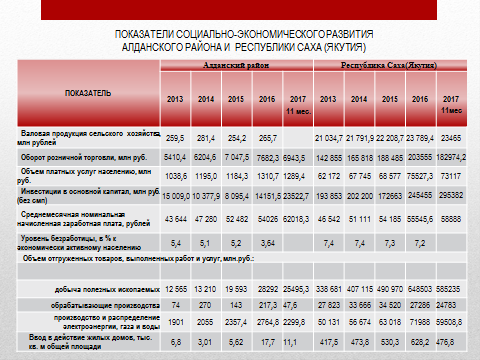 Объем инвестиций в экономику района по итогам текущего года  превысил прошлогодние цифры в 4 раза. Значительный прирост капиталовложений дает нам строительство газопровода «Сила Сибири» и  золотодобывающие предприятия.Локомотивом экономики в долгосрочной перспективе  по –прежнему остается золотодобывающая отрасль. В июле этого года ПАО  «Селигдар» введена в эксплуатацию ЗИФ на месторождении «Рябиновое»  мощностью 1 млн. тонн руды в год, что  позволит увеличить объемы добычи драгоценного металла на 35%. В АО «Алданзолото» ГРК» завершается первая стадия расширения мощностей  золотоизвлекательной фабрики, при этом капитальные затраты выросли до $33 млн. В последние годы наблюдается рост объемов добычи золота. (диаграмма за последние пять лет), чего нельзя сказать о лесоперерабатывающей отрасли, предприятиями которой ежегодно не выполняются плановые задания по выпуску бревен и лесоматериалов, установленные Правительством республики.  Высокая себестоимость  и как следствие низкий спрос  на  продукцию лесопереработки  не позволяет увеличивать объемы производства  данной отрасли.Уровень жизни, демография , занятостьВышеперечисленные макроэкономические показатели, отражающие деятельность предприятий и организаций  района неразрывно связаны  с уровнем жизни населения, в  частности со средней заработной платой на крупных и средних предприятиях, размер  которой, начиная с 2013 года вырос на  42%  и составил 61,9 тыс. рублей.В районе  по состоянию на 01.10.17г. проживает 40 тыс. человек, при этом, к сожалению  сохраняется отрицательная  динамика показателей естественного движения населения. (-53 человека). Характеризуя уровень жизни населения, следует отметить, что по состоянию на 01.10.2017г. отсутствует просроченная задолженность по заработной плате на крупных и средних предприятиях района. С 1 июля 2017 года произошло очередное ежегодное повышение минимального размера  оплаты труда до 17388  рублей ( размер ранее установленного МРОТ – 16824 руб.), что выше установленного в Республике уровня прожиточного минимума населения  за 2 квартал 2017 года (16603). Численность работников крупных и средних предприятий выросла на 11,6% (15961 человек) за счет обособленных подразделений, участвующих в строительстве газопровода «Сила Сибири. Численность официально зарегистрированных безработных  по состоянию  на 1 октября текущего года  составила 148 человек (снижение в 2 раза в сравнении с показателем на начало года). При этом работодателями заявлено в службу занятости 537 вакансий, из которых 340 относятся к вакансиям  рабочих профессий. Одним из приоритетных направлений бюджетной политики в рамках реализации майских Указов Президента РФ остается рост заработной платы работников бюджетной сферы. Начиная с 2013 года ,среднемесячная заработная плата специалистов образования и культуры выросла почти в 2 раза  и достигла плановых значений, установленных отраслевыми дорожными картами. (Диаграмма анализа з/платы  работников бюджетной сферы  последние  за 2017 год )Анализ среднемесячной заработной платы работников бюджетной сферы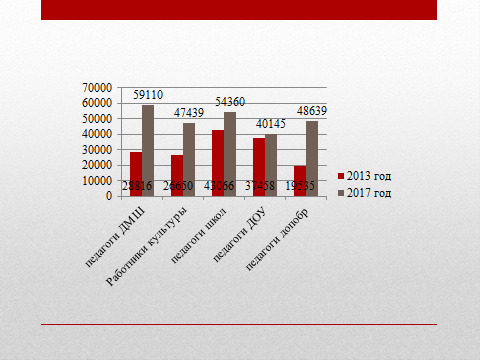 ПредпринимательствоРоль малого  и среднего предпринимательства в экономике района продолжает последовательно возрастать, обеспечивая решение таких задач, как насыщение потребительского  рынка товарами и услугами, увеличение платежей в бюджет, создание новых рабочих мест. В свою очередь, администрацией совместно с республикой  создана, на мой взгляд,  достаточная инфраструктура, которая позволяет поддерживать особенно начинающий бизнес. Это и  построенный в 2015 году Бизнес-инкубатор с размещенными  в нем 18-ю резидентами, и Фонд поддержки предпринимательства, предоставляющий кредиты по льготным ставкам, а также открытый в 2014 году Многофункциональный центр.  На базе МФЦ, начиная с 2016 года  оказывается комплексная услуга «Свое дело, включающая в себя такие направления как  : «Бизнес-старт», «Развитие и сопровождение бизнеса», «Оформление недвижимости», которой воспользовались 54 получателя. В рамках заключенного Соглашения  с Корпорацией развития малого бизнеса 46 человек воспользовались информационными услугами МФЦ.  Только в текущем году 7 предпринимателей стали получателями грантов на общую сумму 1,5 млн. рублей, 2 –ум  предпринимателям- производственникам  оказана поддержка  в виде субсидий на сумму 777,5  тысяч рублей. Фондом поддержки  малого  и среднего  предпринимательства  муниципального  образования  «Алданский  район» выдано 6 займов  на  развитие  бизнеса в размере 2,8 млн. рублей. В рамках  Российского  дня  предпринимателя, на  базе   бизнес инкубатора, проведён первый открытый форум предпринимателей Алданского района; Деловая игра «Деньги»; 5 обучающих семинаров.На базе Бизнес-инкубатора проведен конкурс профессионального мастерства среди работников розничной торговли Алданского района на звание «Лучший по профессии», в номинации «Лучший продавец 2017».          За вклад  в развитие отрасли торговли и общественного питания присвоено звание «Отличник Министерства экономики Республики Саха (Якутия)»: Головань   Ольге     Михайловне - директор ООО «Пищевик»; Стрункиной   Елене    Юрьевне -  директор МУП БЦ «Кеме». Работники т/ц «Тополь», МУП БЦ «Кеме», ООО «Пищевик»  отмечены почетными грамотами и  благодарственными письмами Министерства экономики Республики Саха (Якутия). На проводимом ежегодно республиканском Форуме, алданский предприниматель, производитель кондитерских изделий  Амиршоев К.К. стал номинантом «Лучший ассортимент» выставки «Бизнес-экспо». За заслуги  в области лесоперерабатываюшей промышленности предприниматель Егоров Игорь Лазаревич стал обладателем медали «385 лет Якутия с Россией».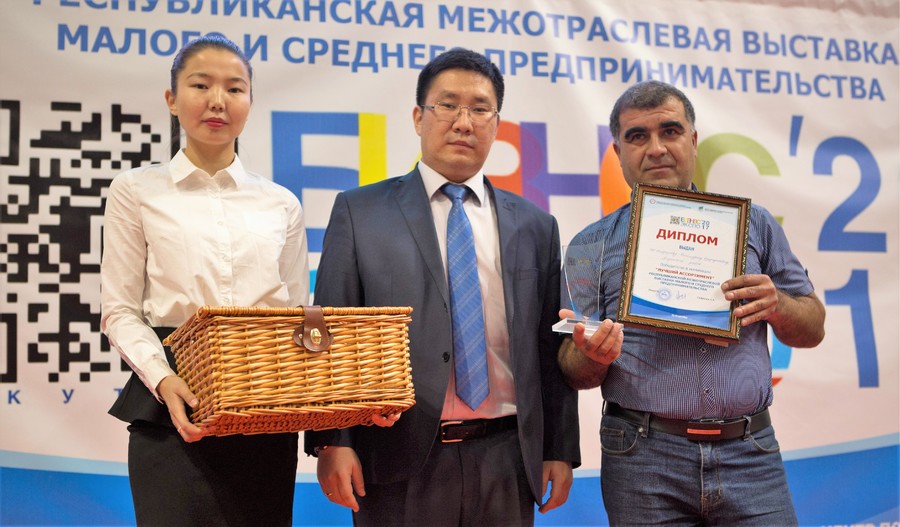 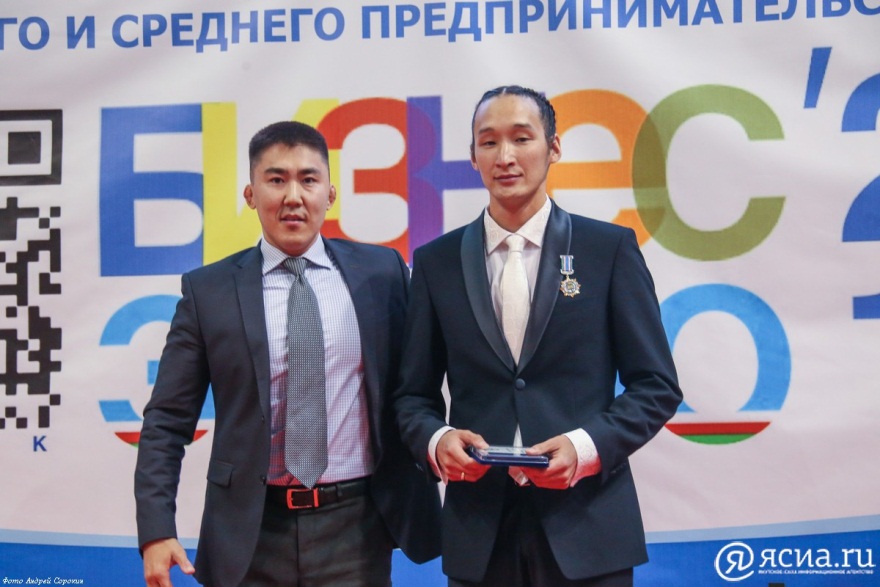 Результатом вышеназванных мер поддержки являются  вновь зарегистрированные  субъекты малого предпринимательства, количество которых только в 2017 году составило 228  а также уплачиваемые в местный бюджет налоги на совокупный доход -141 млн. рублей. Основной проблемой в данной сфере остается нелегальное предпринимательство и мы планируем  активизировать работу в этом направлении, создав соответствующую  комиссию по противодействию незаконной предпринимательской деятельности с привлечением контролирующих органов, общественных организаций и  самих предпринимателейТарифная политикаВ рамках переданных полномочий по государственному регулированию цен (тарифов) предусмотренных Законом Республики Саха (Якутия) от 15.06.2005 г. 246-З № 499-III «О наделении органов местного самоуправления Республики Саха (Якутия) отдельными государственными полномочиями по государственному регулированию цен (тарифов)» установлен ограниченный перечень цен и тарифов, утверждаемых администрацией Алданского района, а именно:1) топливо твердое, топливо печное бытовое и керосин, реализуемые населению (цены на дрова швырок утверждены для ИП Мазеин С.С., ООО «Алданский лесоперерабатывающий комбинат»);2) наценки на продукцию (товары), реализуемую (реализуемые) в организациях общественного питания при общеобразовательных школах (наценка на школьное питание утверждена для всех организаций общественного питания при общеобразовательных школах); 3)торговые надбавки на социально-значимые товары в районах Крайнего Севера с ограниченными сроками завоза грузов и в труднодоступных районах с государственной поддержкой4) тарифы на перевозку пассажиров и багажа всеми видами общественного транспорта в городском, пригородном, внутрирайонном (внутриулусном) сообщении (кроме железнодорожного транспорта) (утверждены для всех хозяйствующих субъектов, независимо от форм собственности и ведомственной подчиненности).В связи с изменениями федерального законодательства и включением  4-ех населенных пунктов Алданского района в перечень территорий «с  ограниченными  сроками завоза грузов» (Угоян, Хатыстыр, Кутана, Чагда),  в 2017 году  постановлением главы района впервые утверждены предельные торговые надбавки на социально-значимые товары и все торгующие организации, осуществляющие торговлю на территории вышеназванных населенных пунктов,  независимо от формы собственности   обязаны   соблюдать дисциплину цен.Ежегодно утверждаются новые тарифы на перевозку пассажиров общественным транспортом. Так, на городских маршрутах плата за проезд одного пассажира с 1 января 2018 года  составит  31 рубль. В  связи с тем, что данный вид деятельности на межселенных маршрутах является убыточным, так как стоимость билетов не покрывает фактических затрат перевозчиков, ежегодно из районного бюджета выделяется субсидия.В июле 2017 года  утверждены новые тарифы по коммунальным и жилищным услугам, при соблюдении установленного  предельного максимального индекса платы граждан по коммунальным услугам в размере 8,5 %. Установлена стоимость 1 куб м. дров-швырка, реализуемых населению в разрезе поселений, при этом максимальный размер составил 1266 руб. Впервые в истории тарифной политики произошло снижение тарифов на электроэнергию для прочих потребителей (кроме населения) Дальневосточного региона, в частности в Якутии – на 58%, что повлекло за собой  снижение тарифов для поставщиков коммунальных ресурсов с в сферах тепло, водоснабжения и  водоотведения примерно на 10%. Заключение соглашений с предприятиямиВ течение ряда последних лет администрацией района инициируется заключение соглашений о взаимовыгодном социально-экономическом сотрудничестве с крупными  предприятиями, расположенными и осуществляющими свою деятельность на территории муниципального района. В рамках заключаемых соглашений  предприятия помогают решать  социальные, экономические,  экологические и другие  задачи муниципального образования «Алданский район». В свою очередь, органами  местного самоуправления  создаются благоприятные условия  для  деятельности хозяйствующих субъектов. Помимо финансовой помощи, заключение вышеназванных соглашений позволяет органам местного самоуправления получать  реальный прогноз налоговых платежей на основе информации  хозяйствующих субъектов. На сегодняшний день заключено 17 соглашений, при этом особо хочу отметить  ОАО «Золото Селигдара», ЗАО «СахаГолдМайнинг», которые ежегодно оказывают спонсорскую помощь, участвуя в реализации мероприятий социальной направленности ГДК «Алдголд». Деятельность МВК по снижению неформальной занятостиВ администрации МО «Алданский район» с 13.02.2015г. создана Межведомственная комиссия по снижению неформальной занятости. За текущий год проведено 16 заседаний Комиссии по выявлению нарушений трудового законодательства, связанного с выплатой заработной платы работникам ниже МРОТ и оформлением трудовых отношений с наемными работниками. В результате деятельности  Комиссии, работодатели вынуждены были легализовать  трудовые отношения с 873 работниками и привести в соответствие с установленным МРОТ уровень заработной платы. Выезд из районов крайнего СевераВ настоящее время единственным видом государственной поддержки граждан при переселении из районов Крайнего Севера является социальная выплата для приобретения жилья, предоставляемая в соответствии с Федеральным законом   125-ФЗ  «О жилищных субсидиях гражданам, выезжающим из районов Крайнего Севера». Так, по состоянию на 01.01.2017 года  в администрации МО «Алданский район» состоят на учете 391 семья, относящихся к категории граждан имеющих право на получение социальных выплат для приобретения жилья. В текущем году в порядке очередности, установленной общереспубликанскими списками, гражданам Алданского района выделены  7  сертификатов  для категории – инвалиды  на сумму – 14,4 млн. рублей.Формирование бюджета на основе муниципальных программ и муниципальных заданийБюджет района сформирован на основе 19 муниципальных программ. В течение года осуществляется мониторинг исполнения  программ. В срок до 1 октября текущего года ответственные исполнители  предоставляют на Бюджетную комиссию информацию  о плановых объемах  финансирования на следующий год. В срок до 1 марта года, следующего  за отчетным, производится оценка эффективности реализации муниципальных программ. Отчет об оценке эффективности размещается на сайте администрации Алданского района.	Начиная с 2010 года, муниципальные бюджетные  учреждения финансируются  в виде субсидий на выполнение  муниципальных заданий. В свою очередь, муниципальными заданиями устанавливаются показатели качества и объема оказываемых услуг. Оценка результативности выполнения муниципальных заданий производится ежеквартально  и учитывается при стимулировании руководителей учреждений. В срок до 1 марта года , следующего за отчетным , проводится оценка эффективности выполнения мунзаданий. Результаты оценки эффективности выполнения  мунзаданий и рейтинг учреждений размещается на сайте администрации МО «Алданский район» 	Ежегодно, в срок до  1 июня организуется проведение заседаний Балансовых комиссий, на которых рассматриваются результаты ФХД муниципальных унитарных предприятий с оформлением протоколов.Оценка реализации Программы СЭР МО «Алданский район» за период 2012-2016 г.г.  Разработка документов стратегического планирования МО «Алданский район» до 2030 годаВ  связи с завершением действия Программы СЭР  МО «Алданский район» 2012-2016г.г.,сформировн отчет о ее реализации за весь период действия. Отчет представлен на рассмотрение представительному органу местного самоуправления и Министерство экономики РС(Я), а также размещен на сайте администрации.В соответствии с Решением Алданского районного Совета принято решение о разработке Стратегии СЭР МО «АР» до 2030 года. Сформирована нормативно правовая база  на уровне муниципального образования, необходимая для разработки вышеназванного документа, План подготовки документов стратегического планирования, План-график разработки Стратегии, утвержден состав межведомственной рабочей группы. На сегодняшний день проведен анализ  текущего состояния отдельных отраслей экономики и проведено социологическое исследование в виде опроса населения (анкетирования). Разработка Прогноза СЭР МО «АР» до 2020 года и защита в отраслевых Министерствах и Министерстве экономики РС(Я).Программы СЭР поселенийВ связи с завершением срока действия Программ СЭР поселений, в 2017 году проводилась работа по разработке новых программ. На сегодняшний день проведена экспертиза 5-ти  программ СЭР поселений, 3 программы утверждены решением представительного органа МСУ.  Проведена оценка эффективности  ранее действующих программ за весь период действия.Финансы и бюджетПри уточненном плане по доходам бюджета муниципального образования «Алданский район» на 01.12.2017 год в объеме 3 115,5 млн. руб., фактическое поступление составило  2 814,5 млн. руб.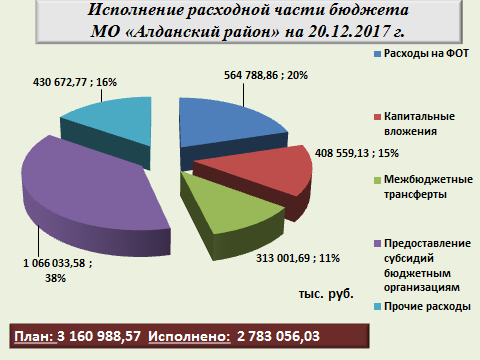 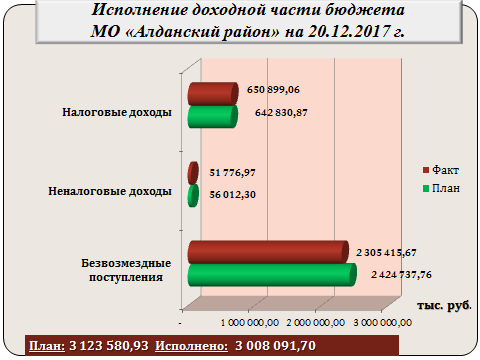 На сегодняшний день в рамках антикризисной программы с целью реализации мероприятий по увеличению поступления доходов  администрацией муниципального образования «Алданский район» проведено  три заседания Межведомственной комиссии по контролю над проведением мероприятий по сокращению задолженности, своевременности и полноте выплаты заработной платы и уплаты отчислений на социальные нужды, работодателями предприятий, организаций и учреждений, расположенных на территории Алданского района. Персональное заслушивание «проблемных» предприятий и организаций, на комиссии является действенным инструментом налогового администрирования и дает положительные результаты по снижению задолженности.Результатом деятельности комиссии явилось исполнение бюджета по налоговым и неналоговым доходам в размере 95,5% от кассового плана за 2017 год.Рассмотрены и подписаны со всеми главами поселений акты исходных показателей по бюджету на 2018г.Формирование расходов бюджета муниципального образования «Алданский район» на 2017 год осуществляется по программно-целевому принципу на основе  19 муниципальных  программ. Расходная часть местного бюджета на 01.12.2017г. исполнена в сумме  2 633,7 тыс. рублей, при годовом плане по расходам 3152,9 тыс.рублей. Финансирование бюджетных учреждений производится в пределах выделенных средств по бюджету на текущий год.Первоочередные расходы, такие как: оплата труда, публичные обязательства, обслуживание долга выполняются в полном объеме. Обеспечено целевое финансирование средств, поступающих из республиканского и федерального бюджетов.В  соответствии с Постановлением Алданского района   от 22.12.2014 г. №  1309п реализована Программа по Повышению эффективности бюджетных расходов  на 2014-2017 годы, одним из наиболее заметных результатов реализации данной программы является  внедрение программно-целевого формирования  местного бюджета.  Для повышения финансовой грамотности населения, на сайте муниципального образования «Алданский район» размещен – Бюджет для граждан, где в доступной форме отражены основные показатели бюджета на 2017 год.Жилищно-коммунальный комплекс           Остро стоит вопрос с подачей горячей воды населению в летний период в г. Алдан. В свою очередь администрация МО «Алданский район»  обеспечила разработку проекта ЦГВС г. Алдан. В настоящее время проект проходит государственную экспертизу.          После получения заключения экспертизы проект  будет направлен в Министерство ЖКХ и Э РС (Я) для решения вопроса по его реализации.        За счет средств бюджета МО  «Алданский район»  в с.Хатыстыр  построена  и в сентябре 2017 года  введена в эксплуатацию новая модульная котельная с установленной мощностью 2,6 Гкал. В результате чего появилась возможность подключения к сетям ТВС нового культурно-спортивного комплекса и строящегося детского сада на 98 мест. В летний период 2018 года у населения верхней части с. Хатыстыр   появится возможность благоустроить свои дома и получать централизованно тепловую энергию и холодное водоснабжение.Транспортное обслуживание населения        Для обеспечения транспортного обслуживания населения на межселенных маршрутах,  в целях компенсации убытков организациям осуществляющим пассажирские перевозки на 2017 год был проведен открытый конкурсный отбор.  В результате проведения конкурсного отбора бы ла выбрана организация которая осуществляла транспортное обслуживание населения на межселенных маршрутах и которой было выделено в виде субсидии 12,5 млн. руб. Данной организацией стало МУП Алданского района «Алданские пассажирские перевозки.    Транспортное обслуживание населения осуществляется регулярно по следующим автобусным маршрутам:- Алдан – Ленинский;- Алдан – Лебединый;- Алдан – Якокут;- Алдан – Нижний Куранах;- Алдан – Хатыстыр;- Алдан – Томмот;- Томмот – Ыллымах;- Алдан – Большой Нимныр.        Кроме этого в 2017 году было организовано выполнение трех социально значимых авиарейса по маршруту Алдан – Учур – Кутана – Алдан. Связь, телевидение и доступ к интернету       В настоящее время во всех населенных пунктах Алданского района.   На территории района действуют три основных оператора сотовой связи: Мегафон, МТС и Билайн.        Услуги связи посредством АТС предоставляются во всех населенных пунктах.             На местной телефонной сети Алданского района установлено 15 цифровых автоматизированных телефонных станций (АТС) с общей монтированной емкостью 16648 номеров, общая использованная емкость составляет 9602 номера, что составляет 57,7% использования монтированной емкости АТС. Услуги телефонной связи предоставляется филиалом Сахателеком ПАО «Ростелеком».           На территории Алданского района в 12 населенных пунктах услуги доступа к сети Интернет предоставляется оператором связи филиал Сахателеком ПАО «Ростелеком».           Доступ к сети интернет через Ростелеком пока не предоставляется в следующих населенных пунктах: с. 2-ой Орочен, с. Верхняя Амга, с. Улуу, с. 1-ый Орочен, с. Якокут, во всех остальных населенных пунктах доступ к сети Интернет осуществляется либо через Ростелеком, либо через операторов сотовой связи.        Распространение программ телевидения и радиовещания на территории района обеспечивается техническими средствами ГУП «Технический центр телевидения и радиовещания» РС (Я). Охват населения района телерадиовещанием ГУП ТЦТР составляет: Первый канал – 98,9%, Россия-1 – 98,9%, НВК «Саха» - 99,9%, Радио НВК «Саха» - 99,9%. В 2017 году на территории муниципального образования «Алданский район» запущено цифровое наземное телевизионное вещание (мультиплекс-1):МО «Город Алдан» с. Большой Нимныр – 20 каналов;МО «Наслег Анамы» с. Кутана – 10 каналов;МО «Беллетский эвенкийский национальный наслег» с.Хатыстыр – 20 каналов, с. Угоян – 10 каналов;МО «Чагдинский наслег» с. Чагда – 10 каналов;МО «Город Томмот» с. Ыллымах – 20 каналов.           В Алданском районе функционирует 19 отделений почтовой связи, в том числе 11 ОПС городских, 8 ОПС сельских относящихся к Нерюнгринскому почтамту.          Количество населенных пунктов, не имеющих отделений почтовой связи в Алданском районе 4 ед.: Орочен 1-й, Орочен 2-й, Якокут, обслуживаются ближайшими ОПС. В населенный пункт Улу осуществляется выездное обслуживание населения.          Администрация МО «Алданский район» совместно с Министерством связи и информационных  технологий Республики Саха (Якутия), операторами связи намерена  и дальше реализовывать мероприятия в области связи и информатизации населения Алданского района.Золотодобывающая промышленность      Алданский  район  является  одним  из  первых  горнопромышленных  районов  Якутии,  оказавших  большую  роль  в  развитии  Южно-Якутского  района. Район, обладая  значительными  запасами  разнообразных   природных  ресурсов,  является  одним  из  основополагающих  промышленных  улусов  Республики  Саха  (Якутия).  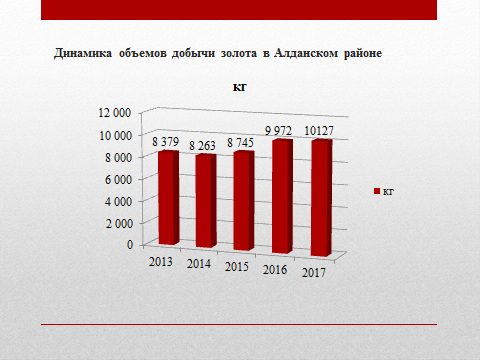         В 2017 году запущена в эксплуатацию ЗИФ  с круглогодичным режимом работы на месторождении Рябиновое ПАО «Селигдар».           Другим  перспективным  направлением  золотодобычи  является  вложение  средств  в  освоение  метода  кучного  выщелачивания,  приобретения  модульных  фабрик  для  вовлечение   в  эксплуатацию  небольших  рудных  месторождений.  На  сегодняшний  день,  метод  кучного  выщелачивания  применяет  ПАО  «Селигдар» и АО «Алданзолото ГРК».    Разработку  месторождений  россыпного  золота  с  применением  драг  ЗАО «САХА Голд Майнинг».             В  целом  по  Алданскому  району  добыто  в  2016  году  9 970,0  кг. По состоянию на 01 ноября 2017 года золотодобывающими предприятиями Алданского раяона добыто уже 9 503,0 кг. Золота.          Увеличение объемов добычи связано с вовлечением в эксплуатацию новых золоторудных месторождений, а именно: Нижне-Якокитское, Рябиновое, Подголечное и Лунное. Кроме этого проводится модернизация производства такими предприятиями как АО «Алданзолото» ГРК», ПАО «Селигдар», что также позволяет увеличивать объемы переработки золотосодержащих руд.Благоустройство             В 2017 году из бюджета МО «Алданский район» с условием  софинансирования из бюджетов поселений было выделено  40,0 млн. руб., в том числе:МО «Город Алдан» - 30,0 млн. руб.;МО «Город Томмот» - 4,0 млн. руб.;МО «Поселок Нижний Куранах» - 3,0 млн. руб.;МО «Поселок Ленинский» - 2,0 млн. руб.;МО «Беллетский эвенкийский национальный наслег» - 0,7 млн. руб.;МО «Национальный наслег Анамы» - 0,3 млн. руб.          Данные денежные средства направлены на асфальтирование улично-дорожной сети, кроме с. Хатыстыр и с. Кутана, где были выполнены мероприятия по ремонту дорог и устройству уличного освещения. Заасфальтировано более 30 тыс.м² и с учетом софинансирования более 37 тыс. м² . Охрана трудаВ соответствии с Законом РС (Я) 294-3 №596-III от 08 декабря 2005 года «О наделении органов местного самоуправления отдельными государственными полномочиями в области охраны труда» администрация муниципального образования «Алданский район» осуществляет работу в области охраны труда. В рамках полномочий установленных данным законом администрацией муниципального образования «Алданский район» создана Районная Межведомственная Комиссия по охране труда. В 2016 году проведены три запланированных заседание. Одно из них было внеочередное, на котором был разработан и утвержден план мероприятий месячника по охране труда. В апреле месяце на подведомственных предприятиях муниципального образования и предприятиях расположенных на территории района проводился месячник по улучшению условий и  охраны труда. Администрация муниципального образования, в составе комиссий, принимает участие в  расследование тяжелых несчастных случаев, групповых и  несчастных случаев со смертельным исходом на производстве. Ежегодно проводится анализ производственного травматизма и профессиональной заболеваемости на территории района. По сравнению с предыдущими годами в этом году отмечается положительная  динамика по увеличению количества несчастных случаев на производстве.Администрация муниципального образования «Алданский район» ежегодно проводит семинары – совещания на различные темы, касающиеся условий и охраны труда, Круглый стол по производственному травматизму. На нашем официальном сайте в разделе Охраны труда регулярно освещаются все новости по охране труда, и проводимые мероприятия.СтроительствоВ текущем году завершилась республиканская адресная программа «Переселение граждан из аварийного жилищного фонда с учетом необходимости развития малоэтажного строительства на 2013-2017 годы», за 2017г. переселено 216 семей (465 человек) с площади 7 686,2 м2 на 8 890,77м2.В 2017г. введены в эксплуатацию 4 дома:2017г. - г.Алдан, ул.Октябрьская, д.42; г.Алдан, ул.Дзержинского, д.19В, г.Алдан, ул.Пролетарская, д.5; п.Лебединый, ул.Карла Маркса, д.22а.Администрацией МО «Алданский район» сформирован реестр аварийных домов в АИС «Реформа ЖКХ» и направлены все документы в Министерство архитектуры и строительного комплекса РС(Я) для формирования новой программы по переселению граждан из аварийного фонда после 2018 года. Следует отметить, что основная доля признанного аварийным жилья находится в  микрорайонах  Солнечный и  Синегорье, построенных в качестве временного  жилья для   строителей  АЯМа. В 2017г. сданы в эксплуатацию следующие объекты: «Культурно-спортивный комплекс в с. Хатыстыр», Школа на 275 мест в мкр.Солнечный, Спортивная площадка в мкр.Солнечный.  На 2018г. запланирован ввод в эксплуатацию Культурно-спортивного комплекса в п.Ленинский, детского сада на 98 воспитанников в с.Хатыстыр (Государственно-частное партнерство).Капитальный ремонт учреждений образованияВ 2017 году за счет средств районного бюджета выполнены капитальные ремонты   в 25-ти образовательных  учреждениях на общую сумму более чем 28 млн. рублей, в  том числе и работы, касающиеся мероприятий по антитеррористической и противопожарной безопасности.В 2018г. планируется проведение капитального ремонта 10 школ, 8 детских садов, детского лагеря «Берег дружбы»Дорожная деятельностьВ соответствии с муниципальной программой «Развитие транспортного комплекса МО «Алданский район» на период 2016-2020 годы», проводятся мероприятия по содержанию и ремонту автомобильных дорог общего пользования местного значения вне границ населенных пунктов, а именно: Томмот-Ыллымах, Алдан – Якокут, 1 Орочен – Лебединый, Нижний Куранах – Хатыстыр,  Кроме этого осуществляется содержание автозимника Нижний Куранах – Угоян, подъездов к селам Чагда и Кутана. В связи с наличием проблемных участков дорог разработан проект на реконструкцию автодороги 1 Орочен-Лебединый, а также мост через р.Эмельдяк в границах с.Ыллымах Алданского района.Сельское хозяйствоПереданные МО « Алданский район»   полномочия по сельскому хозяйству с 2012 года включают  несколько  направлений    субсидирования  этой  отрасли из  средств Федерального, Республиканского и местного бюджетов.  Это животноводство, растениеводство, табунное коневодство, оленеводство .  Ежегодно между МСХ и ПП РС(Я),  Государственным комитетом РС (Я) по делам Арктики и МО «Алданский  район»   заключается соглашение с доведенными лимитами субвенций и параметрами  заданий по поголовью сельхоз животных по производству сельхозпродукции и продовольственных потребительских товаров.  Постановлением главы района утверждаются правила и порядок предоставления субсидий на  поддержку  сельского хозяйства района.В районе действуют три сельскохозяйственных предприятия, 7 крестьянских ( фермерских ) хозяйств, 34 родовых общины.Плановые параметры на 2017 год по поголовью сельскохозяйственных животных и производству сельскохозяйственной продукции, в основном,  выполнены.  На поддержку оленеводства по софинансированию выплаты  заработной платы оленеводам в 2017 году район выделил 5 000,00 тыс. рублей. На организацию отстрела волков из местного бюджета, согласно программным мероприятиям, охотникам выплачивалась премия за сданную шкуру волка. В 2017 году была выплачена премия за 100   шкур, в размере 2 000 тыс. рублей. На поддержку табунного коневодства из местного бюджета выделено 600 тыс. рублей, что позволило увеличить общее  поголовье лошадей и сохранить   маточное поголовье. На поддержку свиноводства из бюджета республики и местного бюджета предусмотрена субсидия на приобретение кормов для базовых свиноводческих хозяйств. В районе действуют  три базовых свиноводческих хозяйства ,общее поголовье в которых, составляет 370 голов из них - 132 свиноматки. Базовые хозяйства реализуют свою продукцию на местном рынке и  обеспечивают  потребность населения в поросятах  на откорм.В 2017 году в районе был введен в действие убойный цех, построенный по целевой  программе субъектов РФ по грантовой поддержке на развитие материально- технической базы сельскохозяйственным потребительским кооперативам.Всего на поддержку сельскохозяйственного производства  из республиканского бюджета в 2017 году было выделено   51 596,28 тыс. рублей,    в т. ч. : поддержка скотоводства – 6 440,00 тыс. руб., поддержка свиноводства -  1 231,22 тыс. руб., поддержка табунного коневодства – 339, 630 тыс. руб., поддержка растениеводства – 37, 438 тыс.  руб., поддержка оленеводства -  43 548 ,500 тыс. руб., из бюджета МО « Алданский район» - 8 600,00 тыс. рублей, в т. ч.  на покупку кормов  для организации устойчивой зимовки скота – 500,00 тыс. рублей, поддержка свиноводства – 500,00 тыс. рублей, поддержка табунного коневодства – 600,00 тыс. рублей, отстрел волков – 2 000,00 тыс. рублей., поддержка оленеводства – 5 000,00 тыс. руб.   В районе успешно реализуется Федеральная целевая программа «Социальное развитие села» по обеспечению доступным жильем граждан, проживающих в сельской местности, молодых специалистов и их семей ,  в 2017 году  Министерством  сельского хозяйства  РС (Я)  Алданскому району было выделено  12 (двенадцать) квот.Земельно-имущественные  отношенияВ  области  земельно-имущественных  отношений  работа  администрации  была  направлена  на  актуализацию  документов  прав  муниципальной  собственности  на  объекты  недвижимости  и  земельные участки.От  исполнения мероприятий  по  управлению  земельными  ресурсами  в  бюджет  района ожидается    поступление  более 23   млн. руб. в т.ч. 19,5-  млн. руб.   от  аренды  земельных  участков.1,0млн. руб - от  аренды  и  продажи  муниципального  имущества.2,5  млн. руб. - от  выкупа  земельных  участков.Создание  опорной  межевой  сети  в  местности  Тобук  в  2015г.   позволило  начатьоформление  прав  граждан  на  дачные  земельные участки. В  течении  двух  лет  такие  права  оформлены  на  27   земельных  участков. На  исполнение  программы  по  управлению  муниципальной  собственностью  МО  «Алданский район»  израсходовано  всего 8млн  883 тыс руб.:    в т.ч. – 2 млн 635  тыс. руб. – на  мероприятия, связанные  с  управлением  объектами, находящимися  в собственности  Мо  «Алданский  район»,  432 тыс. руб. на управление  земельными  ресурсами  МО  «Алданский  район». Завершены  основные  мероприятия  по  акционированию  муниципальных  предприятий  «Благотоворительный  центр  «Кеме»  и  «Алданские пассажирские  перевозки. Оформлены  права  муниципального  района  на  все вновь  построенные  объекты.   Муниципальная  казна  МО  «Алданский  район»  пополнена 198  объектами  на  общую  сумму 546,3 млн. руб. (квартиры  для  детей-сирот, помещение  для  Департамента  образования  Алданского  района,  КСК  с. Хатыстыр, новая котельная  с. Хатыстыр).Образование В сфере образования 2017 год в Республике Саха (Якутия) прошел под эгидой Года народного учителя СССР М.А.Алексеева, Года молодежи и Года экологии. Реализуя государственную политику в области образования, Департамент образования определил следующую цель: формирование условий для получения качественного образования любым гражданином по его способностям и возможностям.Для достижения поставленной цели решались следующие задачи:Укрепление и развитие инфраструктуры образовательных организаций. Развитие системы оценки качества образования. Внедрение Федеральных государственных образовательных стандартов основного общего образования, для детей с ограниченными возможностями здоровья Ликвидация второй смены обучения.Реализация концепции дополнительного образования.Создание условий для консолидации усилий социальных институтов по воспитанию подрастающего поколения; Обеспечение поддержки семейного воспитания, содействие формированию ответственного отношения родителей или законных представителей к воспитанию детей;Задачи воспитания детей и молодежи решались на межведомственной основе, при эффективном взаимодействии семьи, субъектов муниципальных, образовательных и общественных структур, обеспечивающих соблюдение интересов человека, общества и государства.Общее образование Муниципальные общеобразовательные организации представлены 25 дневными и 1 Вечерней школамиВсего обучающихся  5273 чел,  в том числе в вечерней школе – 130 чел,  специальной (коррекционной) общеобразовательной школе-интернат VIII вида для детей с ограниченными возможностями здоровья -77 чел.  7 декабря 2017 г. произошло знаменательное событие в системе образования района – введено в строй новое современное  здание МБОУ «СОШ №9 г.Алдан» на 275 мест. По результатам государственной итоговой аттестации   получили аттестат об основном общем образовании   99.8 % выпускников 9 классов (не допущен к ГИА 1 выпускник),  из  226  выпускников 11 классов дневных  ОО  окончили школу со справкой   4 (1.8 % от общего количества выпускников дневных школ). Получили аттестаты с отличием – 45 выпускников 11 классов (МБОУ «СОШ №1 г.Алдан», МБОУ «СОШ №2 г.Алдан»,  МБОУ СОШ №4, МБОУ СОШ №5, МБОУ «СОШ №8 г.Томмот», МБОУ «СОШ №9 г.Алдан», МБОУ «СОШ №36 п.Алексеевск», МБОУ «СОШ с УИОП г.,  МБОУ «Гимназия г.Алдан», МБОУ «Гимназия п.Нижний Куранах», МБОУ- Алданский лицей). В общем рейтинге ОО Алданского района по критерию «средний балл» в лидерах МБОУ «Гимназия г.Алдан», МБОУ «СОШ №4 п.Нижний Куранах», МБОУ СОШ №8 г.Томмот.По итогам ЕГЭ в 2017 году по сравнению с 2016 г. произошло увеличение максимального балла, полученного  выпускниками, по следующим предметам: русский язык с 98 б до 100 б.(2 чел.), информатика с 72 б до 75 б,  обществознание с 82 б до 92 б. Стобалльники – выпускники МБОУ «Гимназия г.Алдан», МБОУ «СОШ №8 г.Томмот» Доля учащихся 1-7 классов, обучающихся по новым Федеральным государственным образовательным стандартам, составляет 100%.  На базе МБОУ «СОШ №5 п.Ленинский МКУ «Департамент образования» проведен методический семинар для заместителей директора по учебной, учебно-воспитательной работе «Управление качеством образования на уровне образовательной организации в условиях реализации ФГОС НОО и ФГОС ООО», проведен круглый стол по теме «Система школьного мониторинга качества образования в условиях ФГОС НОО и ФГОС ООО».В 2017 году статус «Муниципальная инновационная площадка» присвоен 11 образовательным инициативам, грантов МКУ «Департамент образования» удостоены 18 проектов и программ, посвященных Году экологии в РФ и Году молодежи в РС(Я).Проведена  работа по  независимой оценке  качества образовательных услуг  на региональном уровне. Прошли процедуру НОКОУ  в отчетный период  все 55  ОО района. Большое внимание Департамент образования уделяет повышению профессионального мастерства педагогических работников, в том числе и через участие в профессиональных конкурсах. В марте 2017 г. – проведен районный конкурс  «Учитель золотого Алдана», в котором  приняли участие 22 педагога из 11 общеобразовательных организаций: СОШ №1,2,4,5,6,9,10,25, СОШ с УИОП, гимназий г.Алдан и п.Нижний Куранах. По итогам заочного и очного этапов были определены 13 лауреатов, среди которых членами Большого жюри по итогам Круглого стола был выбран победитель районного конкурса «Учитель золотого Алдана – 2017». Им стала учитель географии МБОУ «СОШ №6 г.Томмота» Макарова Надежда Владимировна. Победителями и призерами  республиканских конкурсов стали:                                                                                                                                                                                                                                                                                                                                                                                                                                                                                                                                                                                                                                                                                                                                                                                                                                                                                                                                                                                                                                                                                                                                                                                                                                                                                                                                                                                                                                                                                                                                                                                                                                                                                                                                                                                                                                                                                                                                                                                                         Конкурс на Грант Главы РС (Якутия) «Лучшая общеобразовательная организация» - победитель – МБОУ «СОШ с УИОП г.Алдан».Конкурс лучших учителей на Грант Главы РС (Якутия) – победитель – Савченко Ирина Николаевна, учитель биологии и географии МБОУ «Гимназия г.Алдан»Конкурс на Грант Главы РС(Якутия) «Лучший педагогический работник дошкольного образования» -победитель – Иванова Роза Семеновна, воспитатель МДОУ «Сардана» с.Хатыстыр.Конкурс на Грант Главы РС(Якутия) «Лучший педагогический работник дополнительного образования» - победитель – Царегородцева Ольга Анатольевна, преподаватель МБУ ДО «Алданская детская школа искусств им. А.Т. Никитина», учитель изо (по совместительству) МБОУ «СОШ с УИОП г.Алдан»Республиканский этап Всероссийского конкурса профессионального мастерства педагогических работников сферы дополнительного образования детей "Сердце отдаю детям-2017" - Редькина Наталья Анатольевна, педагог-организатор, руководитель театральной студии «Лицедеи» МБОУ-Алданский лицей, – 2 место в номинации «Художественная», Поляничко Андрей Викторович, тренер-преподаватель по волейболу МБОУ «Гимназии п. Нижний Куранах» - 3 место в номинации «Физкультурно-спортивная»Премия имени Глафиры Василевич за вклад  в сохранение и развитие эвенкийского языка и духовной культуры коренных малочисленных народов Севера присуждена Егоровой Марфе Владимировне, учителю эвенкийского языка и культуры народов Республики Саха (Якутия)  МКОУ «СОШ №7 с. Кутана». VII республиканский конкурс чтецов среди педагогов, посвященный 150-летию А.М.Горького – Гран-при  – Кутузова Наталья Ивановна, учитель русского языка и литературы МКОУ «СОШ №10 п. Лебединый», лауреат III степени – Поляничко Тамара Ефимовна, учитель русского языка и литературы МБОУ «Гимназия п.Нижний Куранах»В числе делегатов  I Всероссийского съезда учителей родных языков, литературы и культуры коренных малочисленных народов Севера, Сибири и Дальнего Востока России побывала в Санкт-Петербурге  учитель эвенкийского языка и литературы СОШ№20 с. Хатыстыр нашего района Сардана Романовна Степанова, которая совместно с педагогами из Нерюнгринского района презентовала проект «Южно-Якутский культурно-образовательный кластер «Омакта Эрин» (Новое дыхание)». Суть данного проекта в том, школы, объединив усилия, создают условия для обучения детей эвенкийскому языку и культуре, совместно проводят различные интересные мероприятия для обучающихся и учителей трех школ. Курсы повышения квалификации прошли 217 человек, из них по теме «ИКТ в образовательном процессе ОУ» - 122 педагогических работника, в том числе 65 из ДОУ по теме «Использование интерактивной доски в ДОУ» В октябре 2017 г. прошел обучающий семинар  для организаторов ЕДД  по программам детского движения в общеобразовательных организациях - 25 педагогов из 17 общеобразовательных организаций.В рамках Года народного учителя СССР М.А. Алексеева проведены мероприятия для всех субъектов образовательного процесса: на базе школ №1 г.Алдан и №8 г.Томмот были проведены методические объединения и традиционные районные педчтения, посвященные 100-летию со дня его рождения. На 14 предметных секциях методобъединений «за круглым столом» педагоги обсудили актуальные вопросы образования, такие, как «ОГЭ и ЕГЭ: причины невысоких результатов и пути повышения качества знаний», «Мониторинг личностного роста обучающихся», «Реализация Концепции языкового образования в общеобразовательной школе», «Формирование компетентности сохранения здоровья обучающихся» и др.Для выпускников ДОУ - математическая олимпиада «Интеллект - 2017» с целью поддержки воспитанников, обладающих высоким уровнем интеллектуальных способностей.Для школьников на базе школ №2 г.Алдан и №8 г.Томмот был проведен математический праздник, в котором приняли участие обучающиеся из 16 общеобразовательных организаций. Целями разнообразной программы праздника (физико-математическая олимпиада, «Путешествие в царство науки» - в г.Алдане,    интеллектуальная игра «Математический ринг» в г.Томмот) были   стимулирование у школьников  интереса к математике,  их интеллектуальное развитие, создание жизнеспособной системы сотрудничества и партнерства между учебными заведениями.     Большое внимание Департаментом образования уделяется подготовке к ГИА-2018. С этой целью 15 ноября 2017 г. специалистами ГБУ «Центр мониторинга качества образования МОиН РС(Я)» под руководством Габышевой А.Е., I заместителя ЦМКО, на базе МБОУ «СОШ №2 г.Алдан» и МБОУ «Гимназия г.Алдан» был проведен семинар-совещание, в котором приняло участие более 100 педагогов: руководителей, заместителей директора, руководителей ППЭ, членов ГЭК, организаторов в аудитории и вне аудитории, специалистов технического сопровождения ГИА -11.  Руководство ЦМКО провело ряд встреч: с Сахно И.В., зам.главы МО «Алданский район» по социальным вопросам, учащимися 11 классов школ г.Алдана, пленарное заседание и организовало работу секций. На всех мероприятиях подробно анализировалась ГИА-2017 по республике, вошедшей в «зеленую зону» по итогам ЕГЭ и ОГЭ, в чем, несомненно, есть заслуга и Алданского района, были обозначены цели и задачи по проведению ГИА-2018.  Дошкольное образование На территории МО «Алданский район» программы дошкольного образования реализуют 27 муниципальных образовательных организаций (26 ДОУ, СОШ № 5). Дошкольные образовательные организации обеспечивают воспитание, обучение, развитие, присмотр и уход воспитанников в возрасте от 9 месяцев до 8 лет. Услуги дошкольного образования получают 2532 ребенка.  Охват детей в возрасте 1 – 7 лет дошкольными учреждениями от общего числа детей в возрасте 1 – 7 лет оставляет 77,7 %.Муниципальная услуга «Прием заявлений, постановка на учёт и зачисление детей в дошкольные образовательные организации МО «Алданский район» осуществляется через единый портал образовательных услуг Республики Саха (Якутия).  На портале «E – услуги. Образование» на учёте для получения места в ДОУ состоит 321 ребёнок в возрасте от 0 до 3 лет. В целях наиболее качественного предоставления образовательных услуг в области дошкольного образования МКУ «Департамент образования МО «Алданский район» разработаны: Дорожная карта для обеспечения доступности дошкольного образования для детей от 1,5 до 3 лет.Поэтапная программа «Дорожная карта» по обеспечению доступности дошкольного образования, организации присмотра и ухода для детей от 2 месяцев до 3 лет. Очередь для детей в возрасте от 3 до 7 лет в 2015 году на территории МО «Алданский район» полностью ликвидирована.В МО «Беллетский эвенкийский национальный наслег» планируется введение нового здания детского сада «Сардана». В целях укрепления физического здоровья, развития индивидуальных способностей воспитанников, работы с одарёнными детьми в различных видах детской деятельности традиционным стало проведение разнообразных районных мероприятий с воспитанниками дошкольных образовательных организаций: Физкультурно-массовое мероприятие «Мы со спортом крепко дружим». Общий охват – 74 воспитанника из 17 ДОО.Военно-спортивная игра «Защитник Отечества» Соревнования по играм в русские шашки и шахматы «Шахматно-шашечный турнир». В соревнованиях приняли участие 41 воспитанник из 16 образовательных организаций МО «Алданский район».Фестиваль детского творчества «Новый фарватер». Театральный фестиваль «Золотая сказка». Свои творческие проекты  представили 10 дошкольных образовательных организаций (победитель – МБДОУ ЦРР «Светлячок») Воспитательная работаВ 2017  году патриотическое воспитание остается приоритетным направлением в основе воспитательных систем образовательных учреждений района. Данное направление реализуется через урочную, внеурочную деятельность, дополнительное образование. Традиционными остаются такие мероприятия, как Уроки Мужества, посвященные Дню Победы, Дню Защитников Отечества, Дню Памяти и Скорби, День солидарности в борьбе с терроризмом, встречи с ветеранами войны и труда. Во всех образовательных организациях района организованно отмечаются памятные даты и государственные праздники. В рамках месячника военно-патриотического воспитания мероприятия проводились по трем уровням: на уровне классов, на уровне образовательных учреждений, на районном уровнеСоциально-психологическое сопровождениеВо всех образовательных организациях (26  ОУ и 26 ДОУ)  МО «Алданский район» 2 раза в год проводится Месячник психологического здоровья. В ходе МПЗ проводятся  различные мероприятия, направленные на сопровождение и обеспечение безопасности обучающихся и воспитанников в ходе образовательного и воспитательного  процесса. Охват обучающихся  различными формами работы составляет 100%.  Большая часть работы в рамках Месячников в текущем году была направлена на работу с родителями по вопросам обеспечения информационной безопасности детей и подростков, выявления детей, играющих в социально опасные игры. Во всех общеобразовательных учреждениях прошли общешкольные родительские собрания по теме «Профилактика суицидального  поведения обучающихся», «Группы смерти. Как уберечь ребенка» с привлечением специалистов прокуратуры, ОВД. В некоторых школах педагогами-психологами был организован мониторинг аккаунтов учащихся в социальной сети «ВКонтакте». Данная работа будет продолжена и в других учреждениях.На  сентябрь  2017 учебном году в общеобразовательных учреждениях Алданского района обучается 84 ребенка-инвалидов. Территориальной ПМПК за 2016-2017 учебный год проведено 19 заседаний, на которых проконсультировано 124  ребенка от 0 до 18 лет. По результатам диагностики специалисты ПМПК провели со всеми родителями консультационную деятельность. По итогам ТПМПК в общеобразовательных организациях Алданского района обучается  155 детей с ограниченными возможностями здоровья:В МБОУ СОШ № 9 г. Алдан в текущем году открыт  класс-комплект по адаптированной основной общеобразовательной программе начального общего образования для обучающихся с ЗПР (вариант 7.2) ФГОС ОВЗ от 19.12.14. №1598 (1 класс). В классе обучается 7 человек.Дистанционное образование детей-инвалидов в МО «Алданский район» организуется в ходе реализации мероприятия «Развитие дистанционного образования детей-инвалидов» в рамках приоритетного национального проекта «Образование». В проекте участвуют 13 детей с ограниченными возможностями  здоровья.  Достижения детей в рамках дополнительного дистанционного образования:Гущеваров Егор (СОШ № 23) – победитель в номинации «Лучшая новогодняя елочка» в конкурсе новогодних елочных игрушек, Лауреат конкурса видеопоздравлений к 8 Марта,  II м. в конкурсе «Все работы хороши, выбирай на вкус», II м. в номинации «Проза» в литературном конкурсе «Путешествие в космос», I м.о в дистанционной олимпиаде по информатике, сертификаты за участие в конкурсе Лего-поделок «Эко-LEGO» и открытом уроке по теме «Три лица глагола».Рогова Светлана (СОШ № 9) - III место в дистанционной олимпиаде по информатике.Проселкова Екатерина (СОШ № 1) – II место в конкурсе «Бумажная математика».Год молодежи В рамках Года молодежи  с целью совершенствования теоретических знаний молодых педагогов, развития творческой активности, инициативы педагогов проведены семинары, форум, чествование молодых специалистов, прибывших в этом учебном году. С целью осуществления помощи педагогам в приобретении практических навыков в работе с детьми дошкольного возраста организована школа профессионального становления воспитателя дошкольной образовательной организации, которая успешно функционирует в течение учебного года. Создан совет молодых педагогов.                                                                                                                                                                                  Проведены следующие мероприятия: районный конкурс «Две звезды». Свои  музыкальные таланты в конкурсе проявили 17 пар участников из дошкольных и общеобразовательных организаций, проект охватил не только семейные творческие пары, но и привлёк руководителей организаций. Гран-при конкурса завоевал творческим дуэтом из МБДОУ «Сардана» (Габышев М., Анисимова Ж.А.).коммунарский сбор «Это нашей страны биография!»,  посвящённый 100-летию Великой Русской Революции и Году молодежи, в котором приняли участие команды из 13 общеобразовательных организаций: Всем членам коммунарского сбора за участие вручены сертификаты Департамента образования, командам – благодарственные письма Алданского районного комитета КПРФ.Достижения молодых педагогов в конкурсах профессионального мастерстваРеспубликанский конкурс «Учитель года-2017» - Макарова Надежда Владимировна, учитель географии МБОУ «СОШ №6 г.Томмот» - Лауреат конкурса Республиканский конкурс организаторов детского движения «Вожатый года - 2017» - Устюгова Юлия Алексеевна, педагог-организатор ДОО «МАЖОР» МБОУ «СОШ №2 г.Алдан» - Лауреат 2 степени.II научно-практическая конференция молодых педагогов  «Молодежь в профессии «Педагог»», посвященная Году молодежи в РС (Я) - Лаврентьева Екатерина Сергеевна, учитель МБОУ «СОШ №1 г.Алдан» - Диплом II  степени за презентацию доклада и Диплом III степени за демонстрацию фрагмента урока (наставник Бидикина Елена Валерьевна)  С 13 по 16 февраля в зональном туре деловой игры «Министр» приняли активное участие молодые педагоги: Казакбаев К.Л., учитель истории и обществознания МБОУ «СОШ №9 г.Алдан», Поплыко К.А., педагог-психолог МБДОУ «Журавлик»,  Дорофеева А., педагог-психолог МБОУ «СОШ с УИОП г.Алдан», Макарова Надежда Владимировна, учитель географии МБОУ «СРШ №2 г.Томмот».   Лидером игры признана  Дорофеева Анастасия, педагог-психолог СОШ с УИОП г. Алдана. В номинации "Лучший стратег" победил Кадыр Казакбаев, учитель истории и обществознания средней школы №9 г. Алдана.Достижения лидеров Детских общественных объединений на республиканском уровнеДетское объединение «Республика Лицей» МБОУ-Алданский лицей -  победитель социально-значимого проекта «Чудотворцы», награждены путёвкой в ВДЦ «Океан»ДОО «Республика Лицей» МБОУ – Алданский лицей присвоен статус школы, реализующей указ президента РФ от 29.10.2015 г. №536 «О создании Общероссийской общественно-государственной детско-юношеской организации «Российское движение школьников»• Конкурс «Будущий дипломат - 2017» - финалисты республиканского этапа  Комова Екатерина (Алданский лицей), Боброва Александра (МБОУ «Гимназия п. Н.- Куранах»). Работа с одарёнными детьмиДошкольные организации «Дельфин» г. Алдан и «Радуга» п. Нижний Куранах входят в состав пилотных дошкольных образовательных учреждений Республики Саха (Якутии), внедряющих проект «Создание эффективной системы выявления задатков и развития способностей детей в дошкольных образовательных организациях», «Шахматы детям». В целях распространения опыта работы пилотных дошкольных организаций по организации эффективной деятельности с одарёнными детьми,  МБДОУ «Дельфин», МБДОУ ЦРР «Радуга» приняли участие  в Республиканском семинаре-практикуме в г. Нерюнгри, организованном Малой академией наук РС (Я).  Для педагогов ДОУ района на базе МБДОУ «Дельфин» проведён авторский семинар-практикум на тему «Создание эффективной системы выявления задатков и способностей развития детей дошкольного возраста» (32 педагога из 20 ДОУ).В рамках работы с одаренными детьми в образовательных организациях организуется разноплановая проектно-исследовательская, интеллектуальная деятельность воспитанников ДОУ, обучающихся. 100 % школьников, 70 % выпускников ДОУ являются участниками школьных, детсадовских и районных конкурсов чтецов, читательских конференций, проектов. В 2017 году 70 % школьников приняли участие в дистанционных конкурсах и олимпиадах   разного уровня.18 учащихся из 7 общеобразовательных организаций стали участниками XXI республиканской НПК молодых исследователей «Шаг в будущее», из них - 7 победителей и призеров:  Лауреаты НПК «Шаг в будущее» - Польшинскова Кристина, ученица 11 класса  МБОУ «Гимназия п.Нижний Куранах» (рекомендация  г.Москва); Шамотайлов Вадим, ученик 9 класса МБОУ –Алданский лицей (рекомендация г.Москва)Дипломант I степени НПК «Шаг в будущее» - Биятов Амат, ученик 7 класса МБОУ «Гимназия п.Нижний Куранах» (рекомендация г. Санкт-Петербург);Дипломант II степени НПК «Шаг в будущее» - Кезля Даниил, ученик 9 класса МБОУ «Гимназия г.Алдан» (рекомендация г.Ярославль);Дипломанты III степени НПК «Шаг в будущее» - Банас Дарья, ученица 10 класса МБОУ «Гимназия п.Нижний Куранах»; (рекомендация  г.Ярославль), Пятаков Леонид, ученик 8 класса МБОУ «Гимназия г.Алдан»; Симонов Никита, ученик 9 класса МБОУ «Гимназия г.Алдан».В рамках XXI республиканской научной конференции молодых исследователей «Шаг в будущее» имени академика В.П.Ларионова  проходили конкурсы:республиканский  кейс-чемпионат, в котором активное участие приняли учащиеся 10 класса МБОУ «Гимназия г.Алдан». Под руководством Остаровой Л.С., учителя истории, обществознания, команда заняла   2 место.конкурс проектов «Взгляд в будущее», в котором учащиеся 9 кл. МБОУ «Гимназия г.Алдан»  Савченко Александр и Симонов Никита под руководством педагога  Савченко Ирины Николаевны заняли 3 место.Юные исследователи приняли успешное участие в российском этапе НПК «Шаг в будущее»С  20 по 24 марта 2017 года в  Москве, МГТУ им. Баумана, проходил Всероссийский форум научной молодежи «Шаг в будущее».  В состав делегации от РС(Я)  вошли  учащиеся Алданского района:  Шамотайлов Вадим (МБОУ-Алданский лицей)  и Польшинскова Кристина (МБОУ «Гимназия п.Нижний Куранах).  Руководители - Фалина А.С., учителя физики МБОУ–Алданский лицей, Митрохина Т.Б., педагог-психолог МБОУ «Гимназия п.Нижний Куранах. За высокие результаты исследований и разработок, за творческий поиск нового и стремление к истине, составляющие суть работы настоящего ученого, Шамотайлову Вадиму вручен Нагрудный знак «Школьник-исследователь»  программы «Шаг в будущее», Диплом университета Штата Аризона и рекомендацию на прохождение курса обучения в мастер-классах научной школы-семинара «Академия юных», под руководством ведущих российских ученых, профессоров и доцентов вузов: МГТУ им. Н.Э. Баумана, МГУ им. М.В. Ломоносова, МПГУ с 12 по 22.06.2017г. в г.Гагры (Республике Абхазия).С 21 - 23 апреля 2017 года в г. Ярославль проходила  XX  Российская конференция школьников «Открытие» .  Алданский район представляли Кезля Даниил, ученик  9 класса МБОУ «Гимназия г.Алдан» (руководитель Витевская Мария Ивановна, учитель истории, обществознания), и Банас Дарья, ученица 10 класса МБОУ «Гимназия п.Нижний Куранах» (рук. Гуленкова Инга Анатольевна, учитель информатики.  Кезля Даниил получил Диплом I степени.X  Всероссийская  НПК с международным участием «Молодые исследователи» (г. Санкт-Петербург). Защита через ВКС.  - Кезля Даниил, 9 класс МБОУ «Гимназия г.Алдан» -  призер 3 место.Российский конкурс проектов Пермского государственного национально-исследовательского университета по математике, физике, информатике для школьников 8-11 классов «Университетский старт». Защита в режиме онлайн - Сомкин Павел, 8 класс, МБОУ «Гимназия г.Алдан».  Призер 2 м.4. Итоги участия в республиканском этапе Всероссийской олимпиады школьников, в котором приняло участие 27 обучающихся из 10 общеобразовательных организаций.Победители и призеры:Победитель олимпиады по эвенкийскому языку Стручкова Валентина, ученица 9 класса МБОУ«СОШ №20 с.Хатыстыр»,  руководитель Степанова Сардана Романовна, учитель эвенкийского языкаМБОУ «СОШ №20 с.Хатыстыр»;Призеры олимпиады:по физической культуре - Широкова Светлана, ученица  9 класса,  Стуканева Анна, ученица 11 класса МБОУ «Гимназия г.Алдан», руководитель Корнев Николай Васильевич, учитель физической культуры;по эвенкийскому языку - Степанова Сардана, ученица 9 класса, Мартынова Диана, ученица 10 класса Стручкова Уйгулана, ученица 11 класса МБОУ «СОШ №20 с.Хатыстыр», руководитель Степанова Сардана Романовна, учитель эвенкийского   языкапо педагогике и психологии - Лазарева Наталья, ученица 11 класса МБОУ «Гимназия п.Нижний Куранах», руководитель Митрохина Татьяна Борисовна, педагог-психолог.5. Республиканская олимпиада «Право  и я», проведенная Министерством по развитию институтов гражданского общества РС(Я) совместно с Министерством образования и науки РС (Я), - 2 место заняла Гофман Эльвира, ученица МБОУ «СОШ №1 г.Алдан».6. Участие выпускников ОО в XII республиканской предметной олимпиаде вузов РФ и РС (Я)Получили рекомендации для поступления в ДВГУПС:Фролов Матвей, ученик МБОУ –Алданский лицей;Лобачева Татьяна, ученица МБОУ «СОШ №5 п.Ленинский»;Ожегова Арина, ученица МБОУ «СОШ с УИОП г.Алдан» .В другие вузы:1. Кучер Ангелина, ученица МБОУ-Алданский лицей, ТГМУ, лечебное дело;2. Димов Вячеслав, ученик  МБОУ-Алданский лицей, СПГУ, нефтегазовое дело.6. Традиционно проводятся районные мероприятия:Метапредметная олимпиада для младших школьников «Золотинка» на базе районного ресурсного центра МБОУ «Гимназия п..Нижний Куранах»Муниципальный этап научно-практической конференции «Шаг в будущее»Муниципальный этап Всероссийской олимпиады школьников по 26 предметам.Год экологии конкурс на лучшее благоустройство и использование территорий дошкольных образовательных организаций «Сказочная страна» (11 ДОО);конкурс чтецов «Живая классика» (54 воспитанника из 26 ДОО);олимпиада по рисованию «Природа и фантазия» (19 воспитанников из 17 ОО)смотр-конкурс на лучшую организацию прогулки (9 педагогов из 6 ДОО); фото-литературный конкурс «Я и мой питомец»; конкурс дидактических и мультимедийных пособий по экологии «Дружим с экологией» (73 пособия из 22 ОО); научно-практическая конференция «Я - исследователь» (30 воспитанников из 19 ОО); I Экологический форум «Зелёная планета» (40 педагогов из 15 ДОО); конкурс социально-значимых экологических проектов «Моя планета» (15 проектов); конкурс детско-взрослых творческих проектов «Экология важна, людям всем она нужна».районный конкурс «Цветами улыбается Земля» (7 ОО: МКУ «Центр семейного устройства»,  МКОУ «ТСШИ» - победители, МКУ «СОШ №7 с. Кутана», МБОУ «Гимназия г. Алдан» - призеры конкурса.районный коммунарский сбор «Зелёный патруль» (14 команд: победитель - гимназия п. Нижний Куранах, призёры – Гимназия г.Алдан, СОШ № 9 г.Алдан.Научно-практическая конференция «Экология и защита окружающей среды»Значимые достижения учащихся, педагогов  в экологических конкурсах- МБОУ СОШ №4 п.Нижний Куранах, проект "Школьный двор мечты" - победитель конкурса на Грант Президента РС(Я) детским общественным объединениям в номинации «Экология»; республиканский слет «Зеленые пионеры Якутии» - победители в конкурсе «Презентация природоохранных дел» (Стоцкий Д., Займидорога С., 7 класс).- МБОУ «Гимназия г.Алдан»: XV Всероссийский молодежный конкурс научно-исследовательских и творческих работ по проблемам культурного наследия, экологии и безопасности жизнедеятельности «ЮНЭКО – 2017» (ФГБУ «ДДО «Непецино» Управления делами Президента РФ)  г. Москва (очно) Симонов Н. – призер, 2 место среди старшеклассников и студентов.Всероссийский  Экологический  урок "Сделаем вместе" в номинации "Эколидер" 29.06.17  – Савченко А. – 10 класс  Победитель (Благодарность Госдумы РФ), дипломант Симонов Н. 9 класс.- Региональный  этап  Всероссийского конкурса детского экологического плаката в рамках акции "Всероссийской экологический урок "Сделаем вместе" май 2017г – Кравченко Р., 8класс, победитель.- Республиканская  НПК «III Максимовские  чтения: Экология Якутии». Савченко А., 9 класс. Победитель.Организация летнего отдых и занятость несовершеннолетних В летнюю кампанию 2016 года открылись и завершили работу 21 летняя площадка и 1 загородный стационарный лагерь «Берег дружбы». Общий охват за три сезона на площадках с дневным пребыванием составил 1705 детей (ТЖС – 1196), в загородном стационарном оздоровительном лагере – 532 ребенка (ТЖС- 412),  профильных сменах  - 3824 ребенкаВ летнюю кампанию в Алданском районе дети были охвачены и другими видами отдыха и оздоровления детей.Отдохнуло  и оздоровилось детей за счет консолидированного бюджета -213 человек.г. Якутск  лагерь «Сосновый бор» профильная смена «ГТО» с 5.06.2017г по 25.06.2017г- 14 человек.г. Якутск лагерь  «Сосновый бор» профильная смена «Президентские спортивные игры» » с 5.06.2017г по 25.06.2017г - 20 человек.г. Сочи  лагерь «Юбилейный»  с 26.06.2017г по 18.07.2017г. - 30 человек.г. Владивосток   лагерь «Океан» с 23.06.2017 г по  13.07.2017г. -27детей.г. Якутск   лагерь «Виктория»  с 14.06.2017г по 03.07.2017г.-10 человек г. Якутск лагерь  «Сосновый бор» профильная смена «Моя Республика » с 21.07.2017г по 10.08.2017г - 2 детей.г. Якутск  лагерь «Чебдик»  с 5.07.2017г по 25.07.2017г. - 21 человек.г. Евпатория   лагерь «Смарт камп» с 24.07.2017 г по  10.08.2017г. -30детей.Крым. -59 детей две группы организовала ООО «Золото Селигдар».За пределы республики  с родителями выехало 2065 ребенкаС родителями по РС(Я) выехало  904  человекаВременно трудоустроено через ГКУ «Центр занятости» - 236 подростков. Временно трудоустроено на предприятиях Алданского района - 123На территории Алданского района  общий охват  летним отдыхом учащихся с 1 по 10 классы  составил 4702 человека  это 96 %.На летнюю кампанию 2016 года выделено из бюджета РС (Я) 9659, 0 рублей,  израсходовано – 9647,3 (99,9%); из бюджета МО АР – 9092,6 рублей, израсходовано – 100%. Всего – 18751,6 рублей, освоено – 100 %. Получили компенсацию за путевки – 24 человека на общую сумму 323 ,3 рублей. Средняя заработная плата педагогических работников за 10 месяцев 2017 года составила:Педагогические работники дошкольных образовательных учреждений  - 40 005,45  руб.Работники учреждений, реализующих программы общего образования (включаются все работники) - 43 472,49 руб.   Педагогические работники учреждений, реализующих программы общего образования - 54 832,94 руб.,    в том числе:учителя – 58 242,41  руб.педагогов дополнительного образования – 48 781,11  руб.            Материально-техническое оснащение В ходе подготовки к новому 2017-2018 учебному году по программе ремонтных работ освоено:-  из муниципального бюджета  27 789 104 рублей;1. Отремонтированы объекты, проведены работы по замене и ремонту систем тепловодоснабжения, смене кровельного покрытия и ремонту конструктивных элементов крыш зданий, ремонт конструкций фундаментов, теплоизоляция стен, цокольных и чердачных перекрытий и т.д.11 общеобразовательных организаций: МБОУ СОШ № 1 г. Алдан, МБОУ СОШ № 2 г. Алдан, МБОУ СОШ № 4 п. Нижний Куранах,  МБОУ Гимназия г. Алдан, МБОУ Гимназия п. Н. Куранах, МБОУ СОШ УИОП г. Алдан, МБОУ СОШ № 36 г. Томмот, МБОУ СОШ № 23 г. Томмот, МКОУ СОШ №25 с. Б. Нимныр, МКОУ ООШ №34 с. Якокит, МКОУ С(К)ОШИ п. Н. Куранах.  16 дошкольных образовательных организаций:МБДОУ «Ромашка» г. Алдан, МБДОУ «Мишутка» г. Алдан, МБДОУ «Василек» г. Алдан, МБДОУ «Дельфин» мкр. Солнечный, МБДОУ «Дюймовочка» г. Алдан,  МБДОУ «Колобок» г. Алдан, МБДОУ «Крепыш» г. Алдан, МБДОУ «Снежинка» г. Алдан, МБДОУ «Золотая рыбка» г. Томмот, МБДОУ «Елочка» г. Томмот, МКДОУ «Сосенка» с. Чагда, МБДОУ «Радуга» п. Н. Куранах, МКДОУ «Солнышко» с. В. Куранах, МБДОУ «Чебурашка» п. Ленинский, МБДОУ «Черемушка» г. Томмот, МКДОУ «Багульник» с. Ыллымах.1 организация дополнительного образования: МБОУ ДОД ДООЛ «Берег дружбы».На текущее содержание и ремонт инженерных систем и оборудования образовательных организаций выделено 10 млн. 303 тыс. 133 рублей. На текущий ремонт и содержание зданий, сооружений и технологического оборудования учреждений выделено 9 млн. 750 тыс. 618 рублей. 3. По обеспечению противопожарной безопасности проведены плановые работы на 13 - ти объектах образовательных организаций: МБОУ СОШ № 1 г. Алдан, МБОУ СОШ № 5 п. Ленинский, МБОУ СОШ с УИОП г. Алдан, МБОУ СОШ №10 п. Лебединый, МКОУ СОШ №11 с. Чагда, МКОУ «ТСШИ» г. Томмот, МБДОУ «Василек» г. Алдан, МБДОУ «Светлячок» г. Алдан, МБДОУ «Радуга» п. Н. Куранах, МБДОУ «Чебурашка» п. Ленинский, МБДОУ «Золотой петушок» п. Лебединый, МКДОУ «Зоренька» с. Якокит, МБОУ ДОД «ДЮСШ» г. Алдан.    Освоено 450 038 рублей.Также еще на мероприятия по противопожарной безопасности образовательных организаций было выделено из муниципального бюджета 6 млн. 213 тыс. 031 рубль. 4. По программе  антитеррористической защищённости образовательных организаций проведены работы по устройству ограждения территорий и системы видео наблюдения в 6 образовательных организациях: МБОУ СОШ № 1 г. Алдан, МКОУ СОШ № 11 с. Чагда, МКОУ «ТСШИ» г. Томмот, МБДОУ «Золотая рыбка» г. Томмот, МБДОУ "Радуга" п. Нижний Куранах, МБОУ ДОД ДООЛ «Берег дружбы». Работы выполнены на сумму 2 175 060 рублей из муниципального бюджета.На мероприятия по антитеррористической безопасности образовательных организаций также было выделено из муниципального бюджета 5 млн. 434 тыс. 382 рубля. Также на материально-техническое обеспечение образовательных организаций из муниципального бюджета выделено 7 млн. 530 тыс. рублей. Культура Общий объем финансирования мероприятий программы в 2017 году составил 900991,80 тыс.руб. За отчетный период  управлением культуры проведен цикл мероприятий в соответствии с планом реализации муниципальной программы  «Создание условий для духовно-культурного развития граждан Алданского района» на 2016-2020гг.» и планом мероприятий «Дорожная карта». Проводилась методическая работа, оказывались консультационные услуги. Учреждениям культуры, осуществляющим свою деятельность на территории Алданского района, направлены методические рекомендации по проведению независимой оценки услуг, предоставляемых муниципальными учреждениями культуры и дополнительного образования, скорректированы показатели достижения плановых значений «Дорожной карты», доведены до сведения новые нормативно-правовые документы, регулирующие процессы культурного развития. В апреле управлением культуры проведен месячник по охране труда, в мае – месячник по обеспечению пожарной безопасности.В целях координации и регулирования деятельности учреждений культуры и искусства в Алданском районе, составлены сводные планы мероприятий к государственным праздникам и датам, предоставлены отчеты по формам ЗП-культура, ЗП-образование, проведен мониторинг выполнения целевых  индикаторов «Дорожной карты» и  мн.др., разработаны Положения о проведении конкурсов на лучший сценарий новогоднего праздничного представления «Елка Главы», положение «О проведении районного фестиваля-конкурса самодеятельного художественного творчества трудовых коллективов «Алданская весна», районного фольклорного фестиваля «Вместе», подготовлены проекты Постановлений главы по вопросам культуры. В связи с объявленным Годом Экологии в РФ и Годом молодежи в РС (Я), 385  - летию вхождения Якутии в состав России, 100 – летию Великой Социалистической Октябрьской революции, управлением проведена работа, способствующая сохранению и пропаганде традиций народов, организации досуга жителей района, обеспечения участия в культурной жизни, повышению качества услуг, а также развития межмуниципального сотрудничества, организованы и проведены культурно-массовые мероприятия, имеющие историческую, социально-культурную, общественно-политическую значимость и ценность в жизни Алданского района:декада мероприятий, посвященных Дню родного языка  и письменности  в РС(Я), в целях развития национального самосознания, решения проблемы сохранения, развития и изучения родных языков коренных народов Якутии, повышения роли семьи в сохранении родного языка и национальных традиций.в целях пропаганды исполнительства на народных инструментах, создания условий для творческого роста обучающихся, усиления профориентационной работы с творчески одаренными детьми и молодежью, приобщения населения Алданского района к музыкальной культуре регионов России, в рамках реализации плана мероприятий Года Экологии в РФ и Года Молодежи в РС(Я), осуществлено участие в  Республиканскм проекте «Музыка для всех», межрегиональном фестиваля-конкурса оркестров и ансамблей в г.Алдане, праздновании Юбилея первого президента РС(Я).среди мероприятий, имеющих историческую, социально-культурную, общественно-политическую значимость и ценность в жизни Алданского района, управлением культуры организована культурная программа Празднования 385- летия вхождения Якутии в состав России. В конце марта 2017 г. управление культуры приняло участие в организации и проведении народного гуляния «Проводы зимы» (русского народного праздника «Масленица»), в целях сохранения и пропаганды традиций русского народа, создания условий для организации досуга жителей района, обеспечения участия в культурной жизни, укрепления единого культурного пространства и развития межмуниципального сотрудничества. в целях сохранения памяти о героическом подвиге народа в Великой Отечественной войне 1941-1945 гг., патриотического воспитания граждан, сопричастности к великой истории и культуре России и Республики Саха (Якутия), 8 мая  возле памятника Обелиск Славы г.Алдан совместно волонтерским корпусом «Добрая воля» ГБУ РС(Я) «ЦСПпСиМ» при участии социального управления администрации МО «Алданский район» организована и проведена республиканская молодежная акция «Свеча памяти», посвященная 72-ой годовщине Великой Победы. 9 мая – управление культуры приняло участие в организации и проведении мероприятий, посвященных празднованию Дня Победы. с 25 по 27 мая проведен районный фестиваль-конкурс самодеятельного художественного творчества трудовых коллективов «Алданская весна», в целях содействия развитию самодеятельного народного художественного творчества и культурно-досуговой деятельности, создания условий для реализации творческого культурного потенциала жителей Алданского района.в целях сохранения национальной культуры, языка, традиций коренных малочисленных народов Севера -  эвенкийского народа, управление культуры приняло участие в организации проведения национального праздника «Бакалдын» (11 июня, с.Угоян). Оказана квалифицированную методическая помощь профильным специалистам учреждений культуры поселений с. Хатыстыр и с. Угоян в разработке сценарного плана проведения мероприятия, рекомендации по использованию обрядового фольклора, песенно-танцевальной культуры эвенков, проведению традиционных национальных игр, соблюдению канонов эвенкийских обрядов: «Улгани», «Имты», обряда-умывания ритуального столбика Сэвэк-мо, «Кормления реки». Кроме того, предоставлены услуги по озвучиванию мероприятия, призовой фонд победителям традиционных конкурсов национального праздника Бакалдын, выставки народных художественных промыслов, оказано содействие в проведении презентации книги «Эвенки Алданского района». в августе был проведён 11 республиканский фестиваль авторской песни «Берег Дружбы», в целях содействия развитию традиций авторской песни и поэзии в молодежной среде, создания условий для реализации творческого потенциала жителей Алданского района, самодеятельного художественного творчества, поддержки социально-творческих инициатив. В целях содействия повышению имиджа учреждений культуры и престижа профессий работников отрасли, учитывая вклад учреждений в развитие культуры, дополнительного образования в области искусств в развитие Алданского района, принято участие в проведении торжественных мероприятий, посвященных празднованию юбилейных и памятных дат учреждений культуры, дополнительного образования, выдающихся деятелей культуры и искусства местного значения:-  70 -летие МБУК «Дом культуры «Металлург» МО «Поселок Нижний Куранах»;- 70 -летие Якутского музыкального колледжа (училища) им. М.Н. Жиркова;- Торжественное открытие МБОУ «СОШ№9» МО «Алданский район».25 декабря реализован творческий проект «Новогоднее Олонхо» - «Ёлка Главы Алданского района», в целях формирования основ нравственной культуры школьников, создания условий для развития детско-юношеского творчества.По итогам 2017 года по указанному направлению проведено 16 мероприятий. За отчетный период проведены циклы мероприятий, посвященные культуре коренных малочисленных народов Севера, реализованы межотраслевые творческие проекты специалистов учреждений культуры, образования, национально-культурных объединений:-   в целях создания позитивного культурного имиджа Алданского района, пропаганды творческих достижений в области культуры, восстановления традиций землячества, укрепления экономических и культурных связей между Алданским районом и Хабаровским краем, членом Ассамблеи народов РС(Я) В. В. Волковой был осуществлен выезд на мероприятие «Бубен дружбы» в Хабаровский край.- 23 - 26 июня созданы условия для участия делегации Алданского района в национальном празднике  Ысыах Туймаады в г.Якутске,  в составе которой 12 участников культурной программы, принявших участие в презентации туhулгэ Алданского района, проведении обрядов, выставке национальных блюд, проведении концертной программы для почетных гостей праздника,  конкурсах праздника Ысыах.-  24 июня по 3 июля в целях подготовки к проведению Ысыах Олонхо в 2018 г. в Алданском районе, направлен в г. Вилуйск МО «Вилюйский улус» специалисты культуры и социального управления МО «Алданский район» для сбора  методических материалов по подготовке и проведению республиканского Ысыах Олонхо, участия в проведении мероприятия. - 21-30 ноября в рамках мероприятий Декады Олонхо, в целях сохранения народной культуры, изучения и пропаганды культурных традиций народов Саха, нематериального культурного наследия – героического Эпоса Олонхо, управлением культуры проведен цикл мероприятий, посвященных празднованию Дня Олонхо.- 8-9 декабря организована Межрегиональная научно-практическая конференция “Эпическое наследие народов Дальнего Востока РФ: традиции и современность” в рамках подготовки к XII Республиканскому Ысыах Олонхо-2018 в Алданском районе Республики Саха (Якутия), в которой приняло участие 2367 делегатов.- с 12 декабря 2017 года управлением культуры была организована поездка членов Ассамблеи народов РС(Я) (Алданское отделение) и Членов Алданского станичного казачьего общества в г. Нерюнгри на празднование 20-летненго Юбилея Ассамблеи народов РСЯ(Я (Нерюнгринского района).        Проведена работа по организации мероприятий, направленных на решение задачи по укреплению кадрового потенциала – управлением. За 2017 год одиннадцать работников учреждений культуры прошли различные курсы повышения квалификации. С целью сохранения и пропаганды традиций народов, организации досуга жителей района, обеспечения участия в культурной жизни, повышения качества услуг осуществлена постройка Культурно-спортивного комплекса в п. Ленинский. Управлением культуры принято участие в проведении аттестации для специалистов МЦРБ им. Некрасова. В целях обеспечения единства культурного пространства организованы конкурсы, способствующие развитию проектной деятельности в сфере культуры, росту профессионального мастерства, стимулированию качества выполнения работ, оказания услуг: конкурс сценариев новогоднего праздничного представления, конкурс «Лучшее учреждение культуры Алданского района». Для создания позитивного культурного имиджа Алданского района и пропаганды творческих и профессиональных достижений в области культуры организована и проведена работа по участию деятелей культуры, творческих коллективов Алданского района, отдельных исполнителей, мастеров народных художественных промыслов в межрегиональных, российских и международных творческих мероприятиях: - 14-16 декабря участие танцевального коллектива ГДК «Шармант» в танцевальном конкурсе, организованном ДК им. Кулаковского в.г.Якутске.-  с 3 по 7 марта в целях развития и пропаганды творчества мастеров народных художественных промыслов Алданского района, участия в культурном процессе, направлены в г. Якутск.- Участие октябре педагогов и воспитанников детских школ искусств в творческих конкурсах Форуме учителей музыки и изобразительного искусства РС(Я) двум педагогам присвоена ведомственная наград «Отличник культуры».- Участие в ноябре танцевального коллектива «Энэкэн» в Фестивале этнических культур в г. Москова.- Участие с гастрольной деятельностью народного театра структурного подразделения МО «Город Алдан» ТЮЗ в г. Нерюнгри.- в целях создания условий для выявления и поддержки талантливых сценаристов, занимающихся организацией культурно-досуговой деятельности, был проведен конкурс сценариев новогоднего праздничного представления «Ёлка Главы Алданского района». Победителями конкурса признан автор сценария «Новогоднее Олонхо» - Карамзин В.В.Также за 2017 год Алданская Межпоселенческая центральная районная библиотека им. Н.А.Некрасова готова отвечать на все вызовы времени. Так, по итогам прохождения независимой оценки качества услуг МЦРБ им. Н.А.Некрасова находится на 6 позиции среди 480 муниципальных библиотек Якутии, благодаря активной деятельности по всем направлениям. Значимым событием года стало успешное участие в I Республиканском смотре-конкурсе работы библиотек по реабилитации инвалидов по зрению, в котором МЦРБ им. Н.А. Некрасова заняла первое место.Сегодня Алданская районная библиотека является крупным, современным информационно-просветительским центром. Ее фонд благодаря стабильному финансированию комплектования из муниципального бюджета в 1 млн. 396 700 рублей ежегодно пополняется более чем на 4000 единиц хранения. Продолжается сотрудничество с крупнейшими библиотеками в рамках федеральных проектов – Сводный каталог библиотек России, Сводный каталог краеведческих ресурсов и т.д., благодаря чему электронный каталог библиотеки насчитывает 49 800 собственных библиографических записей. В копилку достижений 2017 года можно смело отнести и расширение доступа населения к культурным ценностям – подключение МЦРБ им. Н.А. Некрасова к Национальной электронной библиотеке (НЭБ), теперь у читателей имеется бесплатный доступ к 4 миллионам полнотекстовых электронных документов по различным отраслям знаний. Сайт районной библиотеки пользуется повышенным вниманием со стороны удаленных пользователей, в этом году его посетило более 147 тысяч человек.Библиотечные специалисты активно разрабатывают стратегии, применяют новые формы и используют современные, в том числе информационные, технологии и средства. Особенностью 2017 г. явилось то, что большинство значимых социально-культурных проектов и мероприятий библиотеки носили партнерский характер. Это и совместный с налоговыми, страховыми, банковскими структурами социальный проект "Антикризис", направленный на повышение финансовой грамотности населения. Проведение 23 марта единого Дня правовых знаний, во время которого жители города смогли получить бесплатную юридическую помощь по вопросам ЖКХ, трудоустройства, назначения пенсий. Это организация в г. Алдане двух площадок международного проекта по проверке грамотности "Тотальный диктант", где уже традиционно "диктатором" становится Глава Алданского района Поздняков Северин Николаевич. И, конечно же, традиционная поддержка ежегодного события всероссийского значения – социально-культурная акция "Библионочь" под общим названием "Связь времён", которая в этом году была посвящена Году молодежи в РС(Я) и Году 100-летия Великой октябрьской социалистической революции. В рамках работы в Год молодежи специалисты МЦРБ им. Н.А. Некрасова постарались сформировать новую систему взаимоотношений с молодыми пользователями, более широко вовлекать молодежь в реализацию своих библиотечных программ. С успехом с начала года действовала Дискуссионная площадка по таким актуальным темам, как: "Молодежь и социальные сети", "Личная жизнь и контроль родителей", "Поэт в России больше, чем поэт", "Геополитическое значение Всемирного фестиваля молодежи и студентов" и другие. Активизировалась работа и по экологическому просвещению населения в Год экологии и ООПТ в России – проведены циклы мероприятий в рамках "Экологического марафона", "Месячника экологической книги", "Месячника экологического кинопоказа", организовывались различные акции ("Подарим птицам дом"), субботники, районные творческие конкурсы и т.д.Традиционно краеведческое направление занимает центральное место во всей культурно-просветительской деятельности МЦРБ им. Н.А. Некрасова. 2017 год прошел под влиянием таких значимых для республики дат как 385-летие вхождения Якутии в состав России и 95-летия со дня образования ЯАССР. Это и интерактивные уроки, открытые лекции, выездные выставки-просмотры, в т.ч. экспедиции в прошлое во времена открытия первой ударной комсомольско-молодежной шахты им. А. Косарева на Алдане. В преддверии проведения Ысыаха Олонхо в 2018 году в Алданском районе библиотека им. Н.А.Некрасова поставила своей целью привлечь широкое общественное внимание к героическому эпосу якутского народа – Олонхо. Большой общественный резонанс получил литературный видеомарафон "Олонхо: читаем вместе", в ходе которого 80 видеосюжетов чтения отрывков были размещены на странице в социальной сети ВКонтакте, набравшей за 2 недели более 3000 тысяч просмотров. Такие инновационные сетевые проекты безусловно создают положительный имидж библиотеки среди населения.Для того, чтобы поддержать атмосферу творческого поиска специалистов МЦРБ им. Н.А. Некрасова в отчетном году основной упор со стороны руководства был сделан на создание эффективной системы непрерывного профессионального образования, на смелое внедрение инноваций, поиск новых форм продвижения книги и чтения. Однако эффективное функционирование библиотеки, как сложной технологической системы, напрямую зависит не только от квалификации персонала, но и от уровня финансирования обновления библиотечного оборудования, внедрения информационных систем в обслуживание пользователей, сохранения и поддержания ресурсной базы. Только благодаря этим составляющим  библиотека сможет остаться на лидирующих позициях.   Семейная, демографическая и молодежная политика 2017 год, был объявлен годом молодежи и на реализацию мероприятий целевой программы ««Реализация семейной, демографической и молодежной политики в Алданском районе на 2016-2020 годы»  из местного бюджета в этом году было выделено 8 400 000 рублей, финансирование мероприятий увеличилась с 2014 года в два раза. 2017 год,  Год молодежи был насыщен творческими, культурными, духовно- нравственными,  военно- спортивными и патриотическими мероприятиями. Мероприятий с каждым годом увеличивается, и активность участия молодежи тоже растет: Активные лидеры района достойно представляют себя на мероприятиях не только района , но и республик. В районе уже хорошей традицией стало проведение мероприятий республиканского уровня. Проекты будущего, креативные и смелые по развитию района и республики предложили молодые лидеры из Алданского, Нерюнгринского, Мирнинского, Олекминского и Чурапчинского улусов во время проведения зонального этапа Деловой игры «Молодежь — инновационно-стратегический ресурс развития Республики Саха (Якутия)» «МИНИСТР». Ежегодный республиканский фестиваль авторской песни «Берег-дружбы 2017» в этом году собрал около 100 участников со всех уголков России.Молодые специалисты, предприниматели и члены общественных организаций района в июне приняли активное участие в Дальневосточном молодежном образовательном форуме «Амур». В июле лидеры общественных организаций молодежи Алданского района приняли участие в образовательном форуме Синергия Севера, где была отмечена грантом Черткова Зоя, лидер общественной молодежной организации «Ориентир».Общественная молодежная организация «ГЭЛЭН», с. Хытыстыр приняла активное участие Республиканском Ысыахе молодежи, где успешно представила себя в конкурсе по оформления палаточного городка.   Молодая организация   «Вместе – мы сила» г. Алдан активно принимает участие в мероприятиях города и района. Большую работу проводит социально- ориентированная общественная организация «Дари добро», направленная на поддержку многодетных, социально незащищенных, малообеспеченных категорий граждан. С 2014 года, ежегодно поддержку в содействии регистрации социально- ориентированным НКО получают  три новых общественны организаций в год, что позволяет привлекать больше общественно- активное население к разработке и выполнению программ социально-экономического развития района.Развитию юнармейского движения в Алданском районе уделяется самое большое внимание,  в октябре 2016 года в районе создано отделение всероссийского детско-юношеского военно- патриотического общественного движения «Юнармия». 2 отряда по 30 юнармейцев — самые активные участники военно–патриотических, культурных и спортивных мероприятий района. Являя собой пример нового поколения россиян, которые приветствуют здоровый образ жизни, стремятся к победам в учебе и спорте. В этом году ребята достойно показали себя во время участия в республиканском военно- патриотическом Слете в г. Якутске. А 10 декабря года, в рамках празднования Дня Героя Отечества, 20- летия общественной организации ветеранов «Боевое Братство» был организован торжественный прием юных патриотов-юнармейцев общественного движения Юнармии. В целях повышения престижа службы в армии, подготовке к военной службе и военно- патриотическому воспитанию на территории Алданского района с 2014 года с подростками и молодежью  ведется совместная работа с общественной организацией «Развитие и популяризация парашютного спорта в Алданском районе. С помощью опытных инструкторов- военнослужащих ВДВ запаса парашютный клуб готовит парашютистов первоначального уровня, проводит расширенное обучение основам военной службы, ведет подготовку юношей призывного возраста к службе в войсках ВДВ ежегодно организовывает участие допризывной молодежи  в в/ч г. Хабаровск 74854 Ведет работу по организации деятельности клуба «Юный десантник» в Алданской гимназии, на территории Алданского района организовывает регулярные прыжки с парашютом и является главным организатором праздника дня Воздушно- десантных войск РФ, принимают активное участие в мероприятиях района, города внося свой неоценимый вклад в формирования у подрастающего поколения патриотизма, товарищества, ответственности. Развитие и поддержка Единого детского движения «Стремление» («Дьулуур») в районе одно из важных направлений молодежной муниципальной программы.На сегодняшний день Единое детское движение «Стремление» («Дьулуур») в Алданском районе представлено многочисленными детскими, подростковыми и юношескими объединениями всех образовательных учреждений района в сфере досуга, здорового образа жизни, благотворительности, добровольчества, экологического, патриотического воспитания и других направлений деятельности. Комплекс мероприятий направлен на систематизацию и консолидацию детского движения в районе, выявление лучших участников детских общественных объединений: детей, взрослых, школ, поощрение активных и лучших представителей детского движения в районе, создание благоприятных условий для функционирования и развития детских сообществ, а также повышение престижа и статуса социально-ориентированных детских НКО в районе. В Год молодежи МБОУ СОШ № 4 по развитию детского движения выиграла Грант главы Республики. Детское объединение Алданского лицея отмечены в республиканском конкурсе детско- юношеского проекта «Чудотворец». МБОУ СОШ № 4, Алданский лицей, гимназия поселка Нижний- Куранах и гимназия города Алдан являются опорными площадками по развитию детского движения в республике. В 2017 году зарегистрировано Местное общественное движение волонтерской деятельности «Генератор социальной активности молодежи» Алданского района Республики Саха (Якутия). Цель общественного движения: популяризация добровольчества среди молодежи, повышение социально-культурной активности в молодежной района. На сегодня волонтеры Алданского района оказывают помощь в организации и проведении не только районных мероприятий, но и достойно представляют наш район во время организации и проведения мероприятий республиканского и всероссийского уровня: это Международные спортивные игры «Дети-Азии»,  Международный форум «Бирюса» города Красноярск,   Дальневосточный молодежный образовательном форум «Амур» Хабаровского края, республиканский образовательный форум Синергия Севера, Всероссийский фестиваль молодежи в городе Сочи. В целях  развития в МО «Алданский район» системы комплексной  психологической помощи населению, содействия социальной адаптации молодежи, пропаганды здорового образа жизни, профилактики правонарушений в подростково - молодежной среде и суицидального поведения, социально-психологической поддержки семьи   ведет свою работу алданский филиал «Центр социально-психологической поддержки семьи и молодежи» РС «Я). В центре на данный момент  работают квалифицированные опытные  педагоги-психологи. В 2015 году Министерством по делам молодежи и семейной политике Республики Саха (Якутия) Алданский филиал был отмечен одним из лучших филиалов Республики. С 2014 года Алданское благочиние Якутской и Ленской Епархии с молодежью ведёт активную работу. Основной курс духовенство района направлен на работу в общеобразовательных школах и средних специальных учебных заведениях в форме встреч на разные темы. В уходящем году с успехом прошёл ежегодный  Благочиннический конкурс молодых исполнителей в рамках Пасхального фестиваля на Алданской земле. Научно- практическая конференция и православный медиафорум молодежи Якутии Одним из важных проектов является детско-юношеский лагерь "Петропавловский городок", участниками которого в большей мере являются дети из социально-незащищенных семей. Успешным направлением работы с молодёжью явилось создание Республиканской православной организации по работе с молодёжью "Наше будущее" В целях  развития в МО «Алданский район» системы комплексной  психологической помощи населению, содействия социальной адаптации молодежи, пропаганды здорового образа жизни, профилактики правонарушений в подростково - молодежной среде оказывается финансовая поддержка филиалу ГБУ РС(Я)   «Центр социально-психологической поддержки семьи и молодежи» в МО «Алданский район». В центре на данный момент  работают квалифицированные опытные  педагоги-психологи. В 2015 году Министерством по делам молодежи и семейной политике Республики Саха (Якутия) Алданский филиал был отмечен одним из лучших филиалов Республики.Грантами главы района в Год молодежи на сумму 2 мл 500 тыс. отмечены следующие общественные организации района:  Молодежная общественная организация  по пропаганде ЗОЖ «Ориентир» Алданского района, Алданская общественная организация «Каратэ –до Киокушинкай, Общественная организация по социальной реабилитации детей с ограниченными возможностями здоровья «Умка» РС (Я) Алданского района, Общественная организация «Развитие и популяризация парашютного спорта в Алданском районе Республики Саха (Якутия)», Общественная организация «Спортивно – технический мотоклуб «Алдан». Мотоклуб также в Год молодежи отмечен кубком в республиканском чемпионате за первое место по мотокроссу в городе Якутске.   В Год молодежи стартовал проект Алданского станичного казачьего общества, посвященный Году экологии  в России и 385- летнему юбилею вхождения Якутии в состав России.       С целью создания наиболее благоприятных условий для формирования у молодежи  отношения к здоровому образу жизни, как одному из главных путей в достижении успеха в июне   планируется провести добровольническую акцию «За здоровое будущее», участниками которой были   пришкольные площадки  общеобразовательных учреждений. Волонтерами в летний период времени планируется расклееть информационные  плакаты и наклейки с информацией об ограничении  продаж  несовершеннолетним алкогольной продукции.  В целях изучения проблемы алкоголизма среди молодежи Алданского района,  волонтерами планируется провести анонимный  опрос  жителей района, отражающий мнение по поводу  употребления алкогольных напитков  среди несовершеннолетних, в  выборе эффективных мер в борьбе с алкоголизмом среди подростков. На базе оздоровительного лагеря Берег друэбы, планируе свою работу работу ежегодный православный детско-юношеский лагерь "Петропавловский городок". Где около 100 детей из малообеспеченных детей, находящиеся в трудной жизненной ситуации проведут свои Лагерные дни, наполнив их не только активным отдыхом и спортом, но также интересными беседами, творческим трудом и исполнением сугубо христианской миссии – делания добра ближнему.С июля по конец августа волонтерами планируется организовать ежегодный проект «Лето с друзьями» -«Дворовый вожатый» с целью организации содержательного и позитивного досуга детей по месту жительства не организованных детей волонтерским движением.Социальная поддержка граждан в Алданском районеВ целях создания условий для комплексного решения проблем семьи и отдельных категорий граждан действуют три программы «Семейная политика», «Меры социальной поддержки отдельных категорий граждан», «Доступная среда».В направлении семейной политики ежегодно, в течение пяти лет проводятся следующие мероприятия:  проведение акций, городского, районного уровня, а также принятия участия в Республиканской акции «Молодежь Якутии – многодетным семьям».  Проведение районного мероприятия «Вместе мы большая сила»  совместно с общественной организацией Совет многодетных матерей Алданского района, воспитанниками ГКУ РС(Я) «Алданский социально-реабилитационный центр для несовершеннолетних».  Декада «Дня семьи, любви и верности», чествование семей, отметивших серебряный и золотой юбилеи, вркчение медалей за любовь и верность, совместно  с ГБУ «Центр социально-психологической поддержка семьи и молодежи РС(Я)» (Алданский филиал), волонтерским движением «Добрая воля», торжественные выписки из роддома, сбор материалов для  «Книги Почета лучших семей Республики Саха (Якутия)». В данном направлении ежегодно, проводятся следующие мероприятия: Организация соревнований отцов  «Мой папа – самый, самый», организация районных спортивных соревнований отцов «Супер - папа» на базе ГБУ «Центр зимних видов спорта», организация фотоконкурса «Отец в моей жизни». Организация торжественных мероприятий, посвященных Дню матери.  Победа в республиканском семейном конкурсе «Городская семья – 2013г.», «Городская семья – 2014г.», и участие в республиканском конкурсе «Сельская семья  -2015г». Выступление главного специалиста по делам семьи и детства администрации МО «Алданский района» на радио «НВК САХА» г. Якутск на тему: «Семья  - основа государства» о семейной политике, мероприятиях, акциях проводимых на территории МО «Алданский район». Организация и проведение мероприятий по пропаганде Здорового образа жизни: ярмарки здоровья «Здоровая семья – здоровая нация»,  акция «Управляй здоровьем» совместно с Православной церковью Алданского района, молодежной общественной организацией «Ориентир», ГБУ «Центр социально-психологической поддержки семьи и молодежи РС(Я)» (Алданский филиал).  Чествование ветеранов ВОВ, вдов участников ВОВ, ветеранов тыла достигших 90 летнего возраста совместно с ГКУ «Алданское управление социальной защиты населения». Чествование ветеранов локальных воин в «День Героя России», 9 мая, реализация социально-значимого проекта «Война глазами детей» по сбору историй граждан, бывших детьми во время войны.В части мер социальной поддержки отдельных категорий граждан ежегодно, в течение пяти лет проводятся следующие мероприятия: Участие в проведении республиканской акции «Всемирный день борьбы с курением» совместно с волонтерским движением «Добрая воля». Проведение ряда мероприятий, посвященных Дню матери РС(Я), РФ с участием семей группы риска, матерей восстановившихся в родительских правах на базе ГКУ РС(Я) «Алданский социально-реабилитационный центр для несовершеннолетних. «День Защиты детей».  Участие в проведении районной операции «Быт» по выявлению и постановке на учет родителей, уклоняющихся от воспитания и содержания детей и др с вручение детям, данной категории, поступающим в первый класс подарочный набор первоклассника. Реализация социально-культурного проекта «Ребенок защищен в семье».В направлении «Доступная среда» ежегодно проводятся следующие мероприятия: координация работы по содействию в создании условий для социализации и интеграции в общество людей с ограниченными возможностями здоровья. Содействие в участии людей с ограниченными возможностями здоровья в республиканском фестивале художественной самодеятельности. «Веселые старты» г. Алдан. Республиканский туристический слет молодых людей с ограниченными возможностями здоровья «Когда мы едины – мы не победимы» в г.Якутске. Проведение Декады инвалидов, Дня глухих, Дня слепых организаций ВОГ, ВОС, ВОИ, организация участия в Республиканской Спартакиаде Инвалидов в г. Якутске. Приобретение для Всероссийского общества инвалидов спортивной формы и спортивного инвентаря для систематических занятий адаптивным спортом, а так же баннер с фотографиями и передвижной стенд. Благотворительный  марафон (благотворительные акции, адресная помощь лицам с ограниченными возможностями здоровья, культурно-массовые мероприятия, поощрение активистов общественных организации ВОИ, ВОГ, ВОС). В данном направлении ежегодно обеспечивается участие в межведомственной комиссии Алданского района по принятию решений о возмещении затрат работодателю по  содействию в трудоустройстве незанятых инвалидов, родителей, воспитывающих детей данной категории и многодетных родителей на оборудованные (оснащенные) для них рабочие места, решение вопросов трудоустройства по личному обращению граждан данной категории.В данном направлении ежегодно проводятся следующие мероприятия: оказание общественным организациям консультативно-методической и информационной помощи в написании грантов, отчетной документации и проч. возникающим вопросам. Организация проведения мероприятий посвященных Международному Дню глухих, Дню слепого человека (совместно с ВОС «Белая трость»). Организация и проведение мероприятий к Международному Дню инвалидов. Координация работы по содействию в создании условий для социализации и интеграции в общество детей с ограниченными возможностями здоровья. День защиты детей, организация фотоконкурса «От улыбки станет всем теплей». Проведение фестиваля творчества  для детей с ограниченными  возможностями здоровья. Выпуск буклетов, брошюр, календарей. Организация поездки детей – инвалидов на Елку ЯРОВОИ в г. Якутск. Приобретение наградной атрибутики и спортивного инвентаря для общественной организации инвалидов.Намеченные цели выполнены, запланированные задачи исполнены, в рамках выделенных бюджетных ассигнований.Физическая культура и спорт Основными направлениями работы в области физической культуры и спорта являются: организация поселенческих, районных и Республиканских    соревнований. Создания условий для развития массовых и индивидуальных форм физкультурно-оздоровительной и спортивной работы.  Целью работы в  области физической культуры и спорта является развитие и совершенствование физкультурно-оздоровительной, спортивно-массовой работы, системы управления физической культуры и массовым спортом, внедрение здорового образа жизни среди населения Алданского района. Одним из основных показателей, демонстрирующих уровень развития физической культуры и спорта в районе, является число жителей, регулярно занимающихся физической культурой и спортом в организованных спортивных секциях и физкультурно-оздоровительных группах.Согласно статистическим данным, количество населения, регулярно занимающегося физической культурой и спортом в Алданском районе выросло, по сравнению с 2014 годом почти на 3 тысячи человек. Значительно увеличилось количество и качество проводимых спортивно-массовых мероприятий и соревнований по видам спорта. Появились новые для района виды спорта, набирающие популярность- флор бол, гонки на снегоходах, смешанные  единоборства, черлидинг. Значительно возросло массовое участие населения  в спортивных соревнованиях так, самыми массовыми и популярными стали Всероссийский день бега «Кросс Нации», Всероссийская массовая лыжная гонка «Лыжня России». Это самые масштабные спортивные общественные акции в Алданском районе, которые из года в год привлекают  в свои ряды всё больше сторонников здорового и активного образа жизни. Набирает  всё больше участников в свои ряды ,ставшая уже традиционной в г. Алдане , «Ночная  лыжная гонка».В декабре текущего года впервые  в районе был проведен «Бал чемпионов», где были отмечены спортсмены, показавшие высокие спортивные результаты. Гармонизация межэтнических отношений Исходя из приоритетов Стратегии государственной национальной политики РФ, государственной республиканской программы разработана и реализуется муниципальная программа «Гармонизация межэтнических отношений в Алданском районе на  2016 – 2020 годы», состоящая из подпрограмм: Укрепление межэтнических и межрелигиозных отношений», «Поддержка коренных малочисленных народов Севера»,    На реализацию программы на 2017 год было выделено 500 000 рублей. Согласно плану в течение 2017 года консультативным межэтническим Советом и  районной комиссией по вопросам  религиозных объединений проведены заседания по вопросам соблюдения законодательства РФ религиозными организациями, действующими на территории МО «Алданский район».Согласно Федеральному закону от 22.10.2013 №284-ФЗ «О внесении изменений в отдельные законодательные акты РФ в части определения полномочий и ответственности органов государственной власти субъектов Российской Федерации, органов местного самоуправления и их должностных лиц в сфере межнациональных отношений» в устав МО «Алданский район» внесены соответствующие изменения. В 2017 году была продолжена работа по внесению изменений в уставы поселений, установленных требований в служебные контракты с муниципальными служащими, руководителями муниципальных предприятий и учреждений района.Мониторинг состояния межнациональных отношений в районе осуществляется совместными усилиями с  представителями межрайонного отдела Федеральной миграционной службы по РС(Я), ОВД, ФСБ  и комиссий по работе с религиозными объединениями, по  профилактике и обеспечению правопорядка на территории района.    С целью укрепления межнационального и межконфессионального согласия, предупреждения  конфликтов в сфере межнациональных отношений проводятся  районные мероприятия с участием представителей национальных общин. Ставший традиционным, турнир по мини- футболу среди национальных общин ежегодно увеличивает количество участвующих команд. Межэтническим Советом были отмечены организаторы  и участники прошедших в  2017 году районных мероприятий «Ысыах», «Бакалдын».   Организованы выезды делегаций на Ысыах Туймаады, Ысыах Олонхо,  в г. Нерюнгри с участием представителей национальных общин. В апреле 2017 года состоялся круглый стол по вопросам реализации национальной политики с участием заместителя  министра по развитию институтов гражданского общества РС(Я).Оказана помощь районной делегации для участия в республиканском Фестивале казачьих и ямщицких песен, посвященном Дню России и 385-летию вхождении Якутии в состав России 12 июня 2017 года в г.Якутск.  Оказано содействие в выезде на мероприятия, проводимые в рамках  IV съезда оленеводов России с 16-19 марта в г. Якутск.  В июне в столице нашей республики наша делегация приняла активное  участие в работе V съезда  Ассамблеи народов Республики Саха (Якутия), по итогам работы которого были отмечены правительственными наградами Алданское казачье общество, русское национальное объединение. В октябре 2017 года в г.Хабаровск на открытом краевом фестивале – эстафете фольклорных и обрядовых праздников «Бубен дружбы»  коренных малочисленных народов Севера удостоились наград представители делегации района. В августе в  Алдане, в День празднования коренных народов мира, состоялся ряд мероприятий с участием Ассоциации КМНС Республики Саха (Якутия).В начале декабря 2017 года в республиканском форуме «Молодежь Арктики», прошедшем в г.Черский,  приняла участие представитель волонтерского движения нашего района.  12 декабря представители Алданского отделения общественного движения «Ассамблея народов РС(Я)» поздравили Нерюнгинское отделение с 20- летием. 16 декабря в районном фестивале национальных культур «Вместе» в пяти направлениях примут участие как отдельные исполнители , но и коллективы национальных объединений.22 декабря состоится итоговое мероприятие, где будут подведены итоги работы по национальной политике, отмечена деятельность работы национальных объединений, названы успешные проекты. С целью оказания методической помощи общественным объединениям, обмена опытом среди некоммерческих организаций организованы обучающие семинары.В конкурсах грантов, проводимых Министерством по развитию институтов гражданского общества Республики Саха (Якутия), Фондом президентских грантов РФ успешно принимают участие родовые общины района и социально-ориентированные НКО, в т.ч. созданные по национально-культурному признаку.  Ими в 2017 году  привлечено в район для   более 3 млн. рублей.Обеспечение жильём молодых семейВ целях обеспечения жильем молодых семей в 2017 году , в рамках районной программы выделено 53 271 983,96  рублей,  в том числе из районного бюджета – 14,25 млн. рублей, РС(Я) – 15 959,9, ФБ -23 061,86Участниками программы 2017 года стали 85 молодых семей, в том числе: г.Алдан - 41 семьи, г.Томмот - 7 семьи; п.Н-Куранах - 25 семей; п.Ленинский – 7 семьи, БЭНН -4 семьи, Чагда - 2 семьяФинансирование и обеспечение жильем участников подпрограммы будет продолжено в следующем финансовом году. Плановое количество семей на 2018 год – 55Работа с некоммерческими организациями В районе зарегистрированы более 50 СО НКО, в ноябре-декабре образовались еще 3 новые СО НКО, которые получили финансовую поддержку на регистрацию своей организации от Администрации МО «Алданский район». Основные направления  - социальная поддержка и защита граждан, оказавшихся в трудной жизненной ситуации, малоимущим, многодетным семьям, ветеранам ВОВ и тыла, одиноким пожилым людям, социальная реабилитация безработных, детям с ограниченными возможностями здоровья, инвалидам и иным лицам, которые в силу своих физических или иных особенностей, обстоятельств не способны самостоятельно реализовать свои права и законные интересы; а также содействие деятельности в сфере образования, культуры, искусства и пропаганда здорового образа жизни, улучшения морально-психологического состояния граждан, развитие технических видов спорта, парашютный спорт. За период 2017г. в городе проведено более 300 мероприятий городского и республиканского уровня. Проведены мероприятия в рамках профессиональных и государственных праздников как общественными организациями самостоятельно, так и совместные с социальным управлением администрации МО «Алданский район» акции, мероприятия. Значительное внимание уделено распространению опыта между социально ориентированных некоммерческих организаций районов- получателей субсидий республиканского бюджета РС(Я), РФ. Так в  В 2017 году победителями гранта главы стали 8 СО НКО, выделено из МБ – 1 млн.руб,  1 500,00 средства РС(Я) – данные средства выиграл МО «Алданский район» от Министерства по развитию институтов гражданского общества РС(Я) при участии в конкурсе на субсидии муниципальным образованиям на поддержку СО НКО. Грант президента РФ выиграла Ассоциация вольной борьбы , с.Кутана- 2 800,00т.р., Боле  4х млн рублей выиграли наши СО НКО в грантах министреств РС(Я).8СО НКО выделены помещения ведения деятельности: Общество инвалидов, Умка (работа с детьми инвалидами-закуплены тренажер Гросса, комната релаксации), Дари добро –работа с многодетными и малоимущими, Организация парашютного спорта, спортивная организация по Мотокроссу, молодежная организация «Ориентир».. Так же проведено обучение по написанию и оформлению грантов с выдачей удостоверений государственного образца специалистами Ресурсных центров по поддержке СО НКО г.Якутска.Делегация НКО приняла участие в Республиканском форуме СО НКО в г.Якутске, где представили Алданский район и свою работу, идеи и результаты. Познакомились и поделились опытом с НКО Республики, учувствовали в презентации своих проектов на Республиканском уровне. После приняли участие в обучающих семинарах, лекциях, которые проводили профессионалы-практики с г.Новосибирска, г.Екатеринбурга, г.Москва, Общественной палаты РФ по вопросам поддержки СО НКО и ТОСам. Получили Грамоты и благодарственные письма от министерства по разщитию институтов гражданского общества РС(Я). Опека и попечительствоОтдел опеки и попечительства МО «Алданский район»  осуществляет свою деятельность по опеке и попечительству в отношении несовершеннолетних граждан, а также в отношении недееспособных и не полностью дееспособных граждан . Общая численность детей – сирот и  детей, оставшихся без попечения родителей, находящихся на территории  МО «Алданский район, на 10 декабря 2017 года – составляет 277 человек., из них находятся  под опекой (попечительством) – 182 человека, в приемных семьях – 22 человека, в МКУ « Центр семейного устройства для детей – сирот, детей, оставшихся без попечения родителей, и детей оказавшихся в трудной жизненной ситуации» МО «Алданский район» - 73 человека. Профилактическая  работа отдела  опеки  и  попечительства  включает  в  себя выявление, индивидуальный учет и организацию мероприятий по предупреждению социального сиротства, семейного неблагополучия и жестокого обращения  в семьях, находящихся в социально опасном положении. Таким образом,  отделом опеки и попечительства впервые выявлено детей – сирот и  детей, оставшихся без попечения родителей, за отчетный период- 40 человек, что на 16 человек больше по сравнению с аналогичным периодом прошлого года (24). Из вновь выявленных  24 ребенка переданы на воспитание в семьи,  15 детей направлены в учреждения для детей – сирот, детей, оставшихся без попечения родителей, 1 ребенок, родители которого отказались от него при рождении, направлен в специализированный дом ребенка г. Якутск. Количество детей переданных , за отчетный период на усыновление – 1. С 2014 года и по настоящее время в Алданском районе, на базе МКУ  « Центр семейного устройства для детей – сирот, детей, оставшихся без попечения родителей, и детей оказавшихся в трудной жизненной ситуации» МО «Алданский район» продолжается работа  службы сопровождения замещающих семей. В 2017 году прошли подготовку и получили свидетельство о прохождении подготовки – 15  человек.Семьям, принимающим на воспитание детей-сирот и детей, оставшихся без попечения родителей, предоставлялись социальные гарантии и дополнительная социальная поддержка: - Единовременное пособие при передаче ребёнка на воспитание в семью, сумма которого составляет 22890, 47 руб.–  получили 26 детей; - Единовременная дополнительная выплата на каждого ребенка, переданного под опеку (попечительство) и в приемную семью, сумма которого составляет 24940  руб., - получили 25 детей; - Ежемесячная выплата на содержание детей–сирот и детей,  оставшихся без             попечения родителей, воспитывающихся в  замещающих семьях;   а также     в семьях усыновителей, сумма которой утверждена и  проиндексирована с 01 января 2017 года ежемесячных денежных выплат опекуну (попечителю), приемному родителю на содержание детей-сирот и детей, оставшихся без попечения родителей:. С учетомпола и возраста ребенка– получили 179 детей.    - Общая сумма, предоставленная МО « Алданский район» на исполнение полномочий  по  обеспечению  санаторно – курортного лечением, оздоровлением и  отдыхом  детей – сирот  и детей, оставшихся без попечения родителей, в 2017 году– 3 150 000, 00.  Таким образом, в 2017 году, обеспечены санаторно – курортным лечением, оздоровлением и отдыхом  74 ребенка. Основные места для  оздоровления и отдыха: детский оздоровительный лагерь « Берег дружбы» РС (Якутия), детский оздоровительный лагерь «Виктория» г. Якутск, санаторий – профилакторий Чебдик» г.Якутск, детский  санаторно-оздоровительном лагерь « Дружба» г. Сочи и другие  санатории Краснодарского края. - Общая сумма, предоставленная МО « Алданский район» на исполнение полномочий  по  обеспечению проездом детей – сирот и детей, оставшихся без попечения родителей, обучающихся в муниципальных образовательных организациях» - 800 000 руб.  Обеспечено проездом детей – сирот и детей, оставшихся без попечения родителей - 32 человека.По состоянию на 01 января 2017 года, общее количество детей - сирот и детей, оставшихся без попечения родителей, состоящих в реестре по обеспечению жилыми помещениями в МО «Алданский район»  - 235 . Предоставлено  жилых помещений детям – сиротам и детям, оставшимся без попечения родителей,  по договорам найма специализированных жилых помещений в 2017 году – 31, путем ввода в  эксплуатацию жилого дома, по контракту с ООО ПКФ «Стройинвест», расположенного по адресу: РС (Якутия), г. Алдан, ул. Дивизионная, д. 52 «а» на 30 квартир и приобретена 1 квартира в п. Н – Куранах. Незавершенными остаются: Муниципальный контракт № б/y от 05.11.2014 года, по адресу: г. Алдан, ул. Дивизионная, д. 50 «а» (2 жилых дома по 48 квартир).  Застройщик ООО «Алданское  строительное предприятие»; Муниципальный контракт № б/н от 21.04.2015 года, по адресу: г. Алдан, ул. Кузнецова, 3. (33 квартиры).  Застройщик ООО «Азимут».За отчетный период совместно с органами системы  профилактики, организована работа в рейдовых мероприятиях,  проведена акция « СОБЕРИ РЕБЕНКА В ШКОЛУ», в период с 25 августа по 10 сентября; в период с 20 по 23 ноября. «Дни правовый помощи».Комиссия по делам несовершеннолетних и защите их правДеятельность районной комиссии по делам несовершеннолетних и защите их прав осуществляется в соответствии с действующим Законом Республики Саха (Якутия) от 25.04.2006 339-З N 695-III (ред. от 14.03.2016) "О комиссиях по делам несовершеннолетних и защите их прав"  ФЗ № 120 от 24.06.1999 г. « Об основах системы профилактики безнадзорности и правонарушений несовершеннолетних». Одной из основных   задач комиссии является осуществление мер по защите и восстановлению нарушенных прав и законных интересов несовершеннолетних во всех сферах жизнедеятельности и координация деятельности органов и учреждений системы профилактики безнадзорности и правонарушений несовершеннолетних.По  итогам года  проведено 42 заседания комиссии по делам несовершеннолетних и защите их прав (в 2015 г. – 34 в 2016 г. -46), из них 11 выездных заседаний.Рассмотрен 291 административный материал (в 2016 г. – 232) из них в отношении несовершеннолетних 32 (в 2016 г. – 25)На профилактическом учете комиссии состоят:Семьи, находящиеся в социально опасном положении 118, в них детей 227 (в 2016 г. – 177 в них детей 294)                              Продолжена реализация программ, направленных на формирование законопослушного поведения родителей (законных представителей) несовершеннолетних.В ноябре текущего года проведены мероприятия в общеобразовательных организациях Алданского района, посвященных Дню правовой помощи детям (тематические классные часы, родительские собрания по вопросам профилактики негативных привычек и пропаганде здорового образа жизни и т. д.)2016 г. действует Договор – соглашение о социальном партнерстве администрации МО «Алданский район» с некоммерческими социально ориентированными общественными организациями гражданско-патриотического, семейно-социального, духовно - нравственного направлений:Алданское местное отделение Всероссийской общественной организации ветеранов «Боевое Братство»;Алданское станичное казачье общество «Алданская станичная казачья команда»; Районный Совет ветеранов войны и труда; Общественная женская организация «Селяночка» Алданского района РС (Я);Совет многодетных семей Алданского района, в лице действующего председателя С.В. Филипповой, Женсовет Алданского района;Общественная организация Федерация каратэ «Киокусинкай» в Алданском районе РС(Я);Молодежная Общественная Организация по пропаганде Здорового Образа Жизни «Ориентир» Алданского района РС(Я).Профилактика правонарушенийДеятельность администрации  в сфере профилактики правонарушений в 2017 году была  направлена на проведение единой государственной политики в области защиты граждан и организаций от преступных и противоправных посягательств, стабилизация криминальной обстановки на территории  МО  «Алданский район». При реализации  подпрограммы «Профилактика терроризма и экстремизма» установлены камеры видеонаблюдения на основных улицах и местах массового пребывания граждан на территории населенных пунктов: г. Алдан, г. Томмот, пос. Нижний Куранах, пос. Ленинский, с. Чагда. Сумма расходов на данное мероприятие составила  749 245,06 руб.Подпрограммой «Профилактика правонарушений» предусмотрено  изготовление социальной рекламы (баннеры, листовки, плакетки, календари и т.д.), направленной  на правовое образование подрастающего поколения, разъяснение правовых последствий совершения правонарушений, пропаганду здорового образа жизни в  сумме 200 000 руб.Также проведена работа по установке светофора в г. Алдан, перекресток улиц Комарова/Дзержинского/Горького/Мегино-Кангаласская, в целях повышения  безопасности дорожного движения на сумму 1 371 301,05руб. Работа административной комиссии  В 2017 году Административной Комиссией муниципального образования «Алданский район» было проведено 20 заседаний, на которых рассмотрено всего 297 дела об административных правонарушениях. Следует отметить, что почти две третьих административных дел – 207, рассмотренных административной комиссией, это дела за нарушение тишины и покоя граждан в ночное время. То есть любящие погулять порой забывают о времени и о том, что рядом живут соседи, которым они не дают спокойно спать. Считаю, что надо быть более внимательным к окружающим.Также рассмотрено 83 дела об административных правонарушениях в сфере благоустройства территорий муниципальных образований. Здесь привлечено к административной ответственности 53 гражданина и 30  должностных лица. За уклонение от регистрации собак в органах ветеринарии к ответственности привлечено 7 граждан и т.д.Всего к административной ответственности в 2017 году привлечено 267 гражданин и 30 должностных лица.Общая сумма штрафов составила 347 000 рублей.Но дело не в штрафах. Пока мы вами не научимся соблюдать законодательство, уважать окружающих, чужой труд, в частности, по благоустройству территорий муниципальных образований, никакие штрафы не помогут. В сравнении с 2016 годом, количество рассмотренных дел Административной комиссией МО «Алданский район» выросло на 10%.Работа КЧС и ПБВ соответствии со ст. 14 Федерального закона от 06.10.2003 г. № 131-ФЗ «Об общих принципах организации местного самоуправления в Российской Федерации» и реализация единой государственной политики в области гражданской обороны, защиты населения и территорий от чрезвычайных ситуаций, обеспечении пожарной безопасности и безопасности людей на водных объектах на территории Алданского района.В рамках полномочий, установленных законодательством в данной сфере комиссией по чрезвычайным ситуациям МО «Алданский район» проведена работа по формированию нормативно правовой базы в области защиты населения и территорий от чрезвычайных ситуаций, обеспечения пожарной безопасности и безопасности людей на водных объектах на территории  МО «Алданский  район»,  осуществляется разработка соответствующих планирующих документов.В 2017 году принято (издано) 32  нормативно-правовых акта. Имеются утвержденные в установленном порядке планы действий по предупреждению и ликвидации чрезвычайных ситуаций природного и техногенного характера;  Организовано проведение занятий, учений, тренировок с органами управления и силами РСЧС; Разрабатываются рекомендованные служебные документы в области защиты населения и территорий от чрезвычайных ситуаций.Спланирована работа КЧС и ОПБ, на заседаниях КЧС ОПБ рассматриваются вопросы предупреждения чрезвычайных ситуаций (проведено 71 заседаний КЧС и ОПБ).Разработаны и осуществляются мероприятия по предупреждению чрезвычайных ситуаций, а также по обеспечению надежной работы потенциально опасных объектов, системы жизнеобеспечения населения в ЧС. Определен порядок сбора и обработки информации об источниках чрезвычайных ситуаций природного и техногенного характера. Организована работа по поддержанию в готовности нештатных аварийно-спасательных формирований, осуществляется контроль укомплектованности их личным составом, обеспечения необходимым оборудованием, средствами защиты;Проводится работа с  письменными и устными обращениями граждан, которые не остаются без внимания. Готовность органов повседневного управления к действиям в условиях чрезвычайных ситуаций (ЕДДС МО «Алданский  район»).Основными задачами ЕДДС являются: сбор, обработка, прогноз, обмен информацией об угрозе и возникновении ЧС, получив информацию оценивают обстановку, принимают на себя ответственность по решению внезапно возникающих задач. В настоящее время ЕДДС МО «Алданский  район»  организовано,  имеется помещение для размещения ЕДДС оснащенное необходимым оборудованием.За 11 месяцев  от населения района на пункт управления ЕДДС МО «Алданский район» поступило – 1915 обращений из них: ЖКХ- 1687 обращений, энергетика – 107; дороги - 68  обращений, 53 обращений,  различного характера.Еженедельно проводятся тренировки, учения в области гражданской защиты по отработке вводных вопросов с республиканским Центром управления кризисными ситуациями по ЧС техногенного характера, объектовые тренировки с ЕДДС, тактико-специальные учения с НАСФ, объектовые тренировки в организациях, расположенных на территории МО «Алданский район».План подготовки руководителей и работников, в должностные обязанности которых входит защита населения и территорий от чрезвычайных ситуаций  выполняется, соблюдается периодичность повышения их квалификации;Проведено 3  командно-штабные учения и  их проведение отработаны в соответствии с методическими рекомендациями; Всего проведено в 2017 году 7-тренировок   Алданской  территориальной подсистемы РСЧС при реагировании на ЧС, связанных с природными пожарами,  проводилась комплексная проверка и командно штабные учения по теме: «Действие районного звена ТП РСЧС при ликвидации ЧС межрегионального и федерального характера. Проводятся мероприятия пропагандистской работы в области защиты населения и территорий от чрезвычайных ситуаций, своевременно подводятся итоги и ставятся задачи по их выполнению.На сайте администрации МО «Алданский  район», в печатных изданиях, радио, телевидение  периодически оповещается население по вопросам безопасности  в чрезвычайных ситуациях. В 2017 г. с июня по сентябрь месяц на территории МО «Алданский район» было зарегистрировано 81 лесных пожара,   общей площади 43 655,9 га.  вводился особый противопожарный режим,  режим чрезвычайных ситуаций природного и техногенного характера не вводился. Чрезвычайных ситуаций техногенного характера на территории МО «Алданский район» не зарегистрировано.Еженедельно проводятся тренировки, учения в области гражданской защиты по отработке вводных вопросов с республиканским Центром управления кризисными ситуациями по ЧС техногенного характера, объектовые тренировки с ЕДДС, тактико-специальные учения с НАСФ, объектовые тренировки в организациях, расположенных на территории МО «Алданский район». Организована работа по поддержанию в готовности нештатных аварийно-спасательных формирований, осуществляется контроль укомплектованности их личным составом, обеспечения необходимым оборудованием, средствами защиты.За 11 месяцев  от населения района на пункт управления ЕДДС МО «Алданский район» поступило  697 обращений из них: ЖКХ- 499 обращений, дороги -  98 обращений, 300 обращений,  различного характера. Организовано проведение занятий, учений, тренировок с органами управления и силами РСЧС. Проведено 2  командно-штабных учения, их проведение отработаны в соответствии с методическими рекомендациями. Всего проведено в 2017 году 7-тренировок   Алданской  территориальной подсистемы РСЧС. Проведена подготовка населения в области знаний основ организации и ведения гражданской обороны на территории МО «Алданский район» -  250 человек. Для учебных целей образовательным учреждениям было выдано на безвозмездное пользование   противогазов ГП-5 в количестве 8700 шт. Проведено 1 торжественное мероприятие, посвящённое 85-й годовщине образования гражданской обороны (охвачено 45 человека). Организованы и проведены 3 Всероссийских открытых урока «Основы безопасности жизнедеятельности» с проведением тренировок по защите детей и персонала от чрезвычайных ситуаций» охвачено- 2516 человек. Проведены 5 мероприятий «День знаний по гражданской обороне» охвачено-  863 человек. Проведено 30 мероприятий по совершенствованию учебно-методической базы по тематике гражданской обороны, распространено  240  памяток по тематике гражданской обороны и защиты населения, 539 памятки по мерам пожарной безопасности и правилам действий в условиях чрезвычайных ситуаций.  На сайте администрации МО «Алданский  район», в печатных изданиях, радио, телевидение  периодически осуществляется оповещение населения, размещены 9 статей в средствах массовой информации материалов, по тематике гражданской обороны, 8 раза проведено информирование населения МО «Алданский район» по радио «Скай», «Радиогора» о порядке действий в условиях чрезвычайных ситуаций природного и техногенного характера.Проведены 4 лекции с показом 6 фильмов с неработающим населением занятий в учебно-консультационных пунктах органов местного самоуправления (присутствовало 62 человека). Проведено 4 надзорных мероприятия в отношении организаций, отнесённых к категориям по гражданской обороне, и объектов гражданской обороны нарушения устранены.  Совместно с главами муниципальных образований поселений, ФГКУ «1 отряд ФПС по РС (Я)» и военного комиссариата проведены 7 смотров готовности сил гражданской обороны, в том числе нештатных аварийно-спасательных формирований и формирований по обеспечению выполнения мероприятий по гражданской обороне. Проведено ФГКУ «1 отряд ФПС по РС (Я)» 1 спортивное мероприятие: соревнование на «Лучшее звено ГДЗС» среди подразделений Алданского пожарно-спасательного гарнизона (47 человек) и приняты зачёты по знанию основ организации и ведения гражданской обороны в  подразделениях. На территории МО «Алданский район» проведены 4 занятия по развёртыванию постов наблюдения РХБ (на занятии 102 человека). Проведено 6 занятий по защите населения в  МКДОУ присутствовало 128  человек. Проведено 57 занятий в  учреждениях МО «Алданский район» по изучению международных актов, законодательных и иных нормативных правовых актов Российской федерации, а также нормативно-методических документов в области гражданской обороны. В подразделениях ФГКУ «1 отряд ФПС по РС (Я)» проведены 4 выставки современной и раритетной техники, оборудования, инструмента, средств спасения и имущества гражданской обороны присутствовало 78 человек.Штатная численность работников администрации МО «Алданский район»В 2017 году была продолжена работа по приведению штатной численности муниципальных служащих администрации МО «Алданский район» и поселений  в соответствии   с  действующим законодательством, применяемой для определения нормативов формирования расходов на содержание органов местного самоуправления. На 1 января 2017 года штатная численность администрации МО «Алданский район» составляет 46 штатных единиц, из них 1 не отнесённая к муниципальной службе и 1 муниципальная должность, 13,25 единиц за счет субвенций из республиканского бюджета. АЛДАНСКИЙ  РАЙОННЫЙСОВЕТ ДЕПУТАТОВРЕСПУБЛИКИ САХА (ЯКУТИЯ)III СОЗЫВА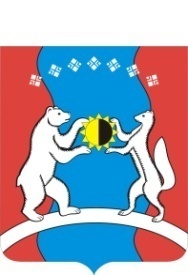     САХА ӨРӨСПҮҮБҮЛҮКЭТЭАЛДАН  ОРОЙУОНУНДЬОКУТААТТАРЫН СЭБИЭТЭПоказательЕдиница измерения 2014201520162017РезультатКоличество  населения, регулярно занимающегося физической культурой и спортомЧел9448103861209912 340 Увеличение числа людей, регулярно занимающихся физической культурой и спортом% населения, регулярно занимающегося физической культурой и спортом%24263132Увеличение %людей, регулярно занимающихся физической культурой и спортомКоличество проведенных  спортивно массовых мероприятий и соревнований по видам спорта.Ед.49495860Увеличение числа проводимых мероприятий 